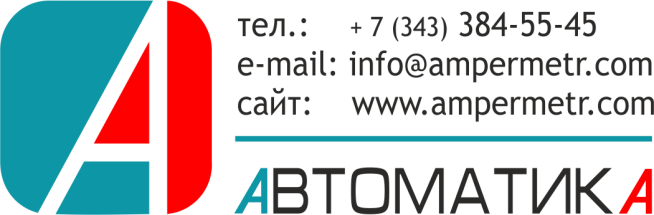 №ПроизводительАртикулОписание продуктаЕд. изм.Кол-во1SIEMENS1FK70-5AH71-1KH0SIMOTICS S СИНХРОННЫЙ СЕРВОДВИГАТЕЛЬ 1FK7 КОМПАКТНЫЙ 6,0 HM, 1 00 K, 4500 ОБ/МИН, 1,74 кВт, СА МООХЛАЖДЕНИЕ_ IM B5 (IM V1, IM V3) СИЛОВОЙ/СИГНАЛЬНЫЙ ШТЕКЕР, ШТЕКЕР ПОВОРОТНЫЙ НА 270 ГРАДУС ОВ ОБЫЧНЫЙ АБСОЛЮТНЫЙ ДАТЧИК 32 ИМП/ОБ (ДАТЧИК A-32) С ИНТЕРФЕЙСОМ DRIVE-CLIQ ГЛАДКИЙ ВАЛ, ДОПУСК N, С УДЕРЖИВАЮЩИМ ТОРМОЗОМ КЛАСС ЗАЩИТЫ IP64шт.22SIEMENS6AV6671-8XB10-0AX1КАРТА ПАМЯТИ SD 512 МБ, ДЛЯ ВСЕХ ПАНЕЛЕЙ MP177/277/377/ M. P. (МОБИЛЬНЫЕ ПАНЕЛИ) 277 И ДЛЯ WINCC FLEX.2008 SP1 ДЛЯ OP77, TP/OP177-277, M.P.177 С РАЗЪЁМОМ SD/MMCшт.13SIEMENS6SL3120-1TE23-0AA3SINAMICS S120 ОДНОДВИГАТЕЛЬНЫЙ МОДУЛЬ ВХОД: 600 В ПОСТ. ТОКА ВЫХОД: 3-ФАЗН. 400 В, 30A КНИЖНЫЙ ФОРМАТ ВНУТРЕННЕЕ ВОЗДУШНОЕ ОХЛАЖДЕНИЕ, ОПТИМИЗИРОВАННАЯ ИМПУЛЬСНАЯ ПОСЛЕДОВАТЕЛЬНОСТЬ И ПОДДЕРЖКА РАСШИРЕННЫХ ИНТЕГРИРОВАННЫХ ФУНКЦИЙ БЕЗОПАСНОСТИ, ВКЛ. КАБЕЛЬшт.44SIEMENS6SL3330-7TE35-0AA3SINAMICS S120 АКТИВНЫЙ МОДУЛЬ ПИТАНИЯ ВХОД: 3-ФАЗН. 380-480 В, 50/60 ГЦ ВЫХОД: 600 В ПОСТ. ТОКА, 549A, 300 КВТ ВНУТРЕННЕЕ ВОЗДУШНОЕ ОХЛАЖДЕНИЕ, ВКЛ. КАБЕЛЬ DRIVE-CLIQшт.25SIEMENS6SL3120-1TE24-5AA3SINAMICS S120 ОДНОДВИГАТЕЛЬНЫЙ МОДУЛЬ ВХОД: 600 В ПОСТ. ТОКА ВЫХОД: 3-ФАЗН. 400 В, 45A ИСПОЛНЕНИЕ: КНИЖНЫЙ ФОРМАТ ВНУТРЕННЕЕ ВОЗДУШНОЕ ОХЛАЖДЕНИЕ ОПТИМИЗИРОВАННАЯ ИМПУЛЬСНАЯ ПОСЛЕДОВАТЕЛЬНОСТЬ И ПОДДЕРЖКА ФУНКЦИИ EXTENDED SAFETY INTEGRATED ВКЛ. КАБЕЛЬ DRIшт.26SIEMENS6SL3330-7TE36-1AA3SINAMICS ACTIVE LINE MODULE 3AC 380-480V, 50/60HZ, 605A OUTPUT: DC 510 - 720V RATED POWER: 380KW BUILT-IN UNIT  IP00 DESIGN CIM INTERNAL AIR COOLING INCL. DRIVE-CLIQ CABLEшт.17SIEMENS6SL3330-7TE33-8AA3SINAMICS S120 АКТИВНЫЙ МОДУЛЬ ПИТАНИЯ ВХОД: 3-ФАЗН. 380-480 В, 50/60 ГЦ ВЫХОД: 600 В ПОСТ. ТОКА, 425A, 235 КВТ ВНУТРЕННЕЕ ВОЗДУШНОЕ ОХЛАЖДЕНИЕ, ВКЛ. КАБЕЛЬ DRIVE-CLIQшт.18SIEMENS6SL3055-0AA00-5CA2SINAMICS МОДУЛЬ ДАТЧИКА SMC30 ДЛЯ ИНКРЕМЕНТАЛЬНОГО ДАТЧИКА: TTL/HTL ИЛИ КОМБИНИРОВАННОГО ДАТЧИКА SSI С ИНКР. ДОРОЖКАМИ ИЛИ ДАТЧИКА SSI БЕЗ ИНКР. СИГНАЛОВ / БЕЗ КАБЕЛЯ DRIVE-CLIQ МОНТАЖНАЯ ШИРИНА 30 ММшт.169SIEMENS6SL3120-1TE31-3AA3SINAMICS S120 ОДНОДВИГАТЕЛЬНЫЙ МОДУЛЬ ВХОД: 600 В ПОСТ. ТОКА ВЫХОД: 3-ФАЗН. 400 В, 132A ВНУТРЕННЕЕ ВОЗДУШНОЕ ОХЛАЖДЕНИЕ, ОПТИМИЗИРОВАННАЯ ИМПУЛЬСНАЯ ПОСЛЕДОВАТЕЛЬНОСТЬ И ПОДДЕРЖКА ФУНКЦИЙ РАСШИРЕННОЙ ВСТРОЕННОЙ СИСТЕМЫ БЕЗОПАСНОСТИ, ВКЛ. КАБЕЛЬ DRIVE-CLIQшт.210SIEMENS6SL3040-1MA00-0AA0SINAMICS УПРАВЛЯЮЩИЙ МОДУЛЬ CU320-2 DP С ИНТЕРФЕЙСОМ PROFIBUS БЕЗ КОМПАКТ ФЛЕШ КАРТЫшт.211SIEMENS6SL3054-0EF00-1BA0SINAMICS S120 КАРТА КОМПАКТФЛЕШ БЕЗ РАСШИРЕНИЕ PERFOMANCE ВКЛЮЧАЯ ЛИЦЕНЗИОННЫЙ СЕРТИФИКАТ V4.05шт.312SIEMENS6ES7151-3AA23-0AB0SIMATIC DP,ИНТЕРФЕЙСНЫЙ МОДУЛЬ IM151-3 PN ST ДЛЯ ET200S; СКОРОСТЬ ПЕРЕДАЧИ ДО 100МБИТ/С, МАКС. 63 ПИТАЮЩИХХ, ЭЛЕКТРИЧЕСКИХ МОДУЛЕЙ ИЛИ МОДУЛЕЙ ПУСКАТЕЛЕЙ, ДО 2 МЕТРОВ ОБЩАЯ ДЛИНА, 2X ИНТЕРФЕЙСА RJ45, ТЕРМИНАЛЬНЫЙ МОДУЛЬ В КОМПЛЕКТЕ INCL. TERMINATING MODULшт.313SIEMENS6ES7953-8LJ30-0AA0SIMATIC S7, МИКРОКАРТА ПАМЯТИ MMC ДЛЯ S7-300/C7/ET 200, 3.3 В NFLASH, 512 КБАЙТшт.214SIEMENS6ES7193-4CD30-0AA0SIMATIC DP, ET 200S, ТЕРМИНАЛЬНЫЙ МОДУЛЬ TM-P15C23-A0 ДЛЯ УСТАНОВКИ МОДУЛЯ КОНТРОЛЯ ПИТАНИЯ, ШИРИНА 15MM, 2X3 КОНТАКТА-ЗАЩЕЛКИ, С ЗАЖИМАМИ ДЛЯ ПОДКЛЮЧЕНИЯ К AUX1 И КОНЦЕВЫМ УЧАСТКОМ ШИНЫ AUX1шт.315SIEMENS6ES7322-1BL00-0AA0SIMATIC S7-300, SM 322, МОДУЛЬ ВЫВОДА ДИСКРЕТНЫХ СИГНАЛОВ: ГАЛЬВАНИЧЕСКОЕ РАЗДЕЛЕНИЕ ВНЕШНИХ И ВНУТРЕННИХ ЦЕПЕЙ, 32 ВЫХОДА =24В/0.5A, СУММ.КВРНЫЙ ВЫХОДНОЙ ТОК 8А. 40-ПОЛЮСНЫЙ ФРОНТАЛЬНЫЙ СОЕДИНИТЕЛЬ ЗАКАЗЫВАЕТСЯ ОТДЕЛЬНОшт.216SIEMENS7KM2112-0BA00-3AA0SENTRON PAC3200; LCD; 96X96MM МОЩНОСТЬ ОТСЛЕЖИВАЮЩИЙ ПРИСПОСОБЛЕНИЕ МОНТАЖ ПАНЕЛИ ТИПА ДЛЯ ИЗМЕРЕНИЯ ЭЛЕКТРИЧЕСКОИХ ЗНАЧЕНИЙ VAUX: 110-340VDC / 95-240VAC VIN: МАКС.690/400V; 45-65HZ AMPIN: X/1A ИЛИ X/5A AC СЖАТИЕ ТИПА ТЕРМИНАЛЫшт.217SIEMENS7KM9300-0AE00-0AA0ПЛАГИН КОММУНИКАЦИЙ МОДУЛЬ ПЕРЕКЛЮЧЕНИЯ ETHERNET PROFINETшт.318SIEMENS3NP4370-0CA01Разъединитель-предохранитель размер 2, i = 400 a, u = 690 вольт, для монтажа на поверхности., плоская подложка подсоединение m10, для предохранителей размера nh2, ручка сераяшт.319SIEMENS6EP1437-3BA10SITOP, СТАБИЛИЗИРОВАННЫЙ БЛОК ПИТАНИЯ PSU300M, ВХОД: 400 … 500 В 3 ФАЗЫ ПЕРЕМЕННОГО ТОКА, ВЫХОД: =24В/40 Aшт.220SIEMENS6EP1961-3BA10SITOP POWER МОДУЛЬН. ИСПОЛН., МОДУЛЬ СИГНАЛИЗ. ДЛЯ БЛОКОВ ПИТАНИЯ 6EP1436-3BA00 И 6EP1437-3BA00. СИГНАЛЬН. КОНТАКТ НАЛИЧИЯ ВХОДН. НАПРЯЖ., СИГНАЛЬН. КОНТАКТ НАЛИЧИЯ ВЫХОДН. НАПРЯЖ., ДИСКР. ВХОД ДЛЯ ВКЛ./ ОТКЛ. БЛОКА ПИТАНИЯшт.621SIEMENS6EP1931-2FC42SITOP DC UPS, МОДУЛЬ ИБП 24В/40A С ПОРТОМ USB БЕЗ НАПРЯЖЕНИЯ, ВХОД: =24В/42.6A, ВЫХОД: =24В/40Aшт.322SIEMENS6EP1935-6MF01SITOP POWER, СВИНЦОВЫЙ ГЕРМЕТИЧНЫЙ АККУМУЛЯТОР ДЛЯ SITOP POWER DC-USV-МОДУЛЯ 15/ 40: =24 В/ 12 АЧАСшт.323SIEMENS6EP1931-2EC31SITOP POWER DC-UPS-МОДУЛЬ 24В/15А, С ПОСЛЕДОВАТЕЛЬНЫМ ИНТЕРФЕЙСОМ; ВХОДНОЕ НАПРЯЖЕНИЕ =24В/16А; ВЫХОД =24В/15Ашт.324SIEMENS6EP1935-6ME21SITOP POWER, СВИНЦОВЫЙ ГЕРМЕТИЧНЫЙ АККУМУЛЯТОР ДЛЯ SITOP POWER DC-USV-МОДУЛЯ 15/ 40: =24 В/ 7 АЧАСшт.325SIEMENS6AV6644-2AB01-2AX0SIMATIC, СЕНСОРНАЯ МУЛЬТИПАНЕЛЬ ОПЕРАТОРА MP 377 PRO 15" TOUCH, ОС WINDOWS CE 5.0, 15-ДЮЙМОВЫЙ ЦВЕТНОЙ TFT-ДИСПЛЕЙ, 12 МБ ПАМЯТИ ПОЛЬЗОВАТЕЛЯ, НАСТРОЙКА В СРЕДЕ WINCC FLEXIBLE 2007шт.326SIEMENS6ES7901-3CB30-0XA0SIMATIC S7-200, PC/PPI КАБЛЬ С ПОДДЕРЖКОЙ МУЛЬТИМАСТЕРНОГО РЕЖИМА, ДЛЯ ПОДКЛЮЧЕНИЯ S7-200 К ПОСЛЕДОВАТЕЛЬНОМУ ПОРТУ ПК, ПОДДЕРЖИВАТ РЕЖИМ МВОБОДНО-ПРОГРАММИРУЕМОГО ПОРТА И GSM-МОДЕМОВшт.127SIEMENS6ES7390-5CA00-0AA0SIMATIC S7-300, ТЕРМИНАЛЬНЫЙ ЭЛЕМЕНТ ДЛЯ ПОДКЛЮЧЕНИЯ 1 КАБЕЛЯ ДИАМЕТРОМ 4-13MM, УПАКОВКА ИЗ 2 ШТУКуп.128SIEMENS6GK5747-1AA60-6AB0SIMATIC NET, КЛИЕНТСКИЙ МОДУЛЬ БЕСПРОВОДНОЙ СЕТИ ETHERNET SCALANCE W747-1RR, 1 БЕСПР. ИНТЕРФЕЙС, IEEE 802.11B/G/A/H, INDUSTRIAL WIRELESS LAN С БЫСТРЫМ РОУМИНГОМ (IWLAN RR), 2.4/5ГГЦ, ДО 54 МБИТ/С, WPA2/802.11I/11E, ДО 8 УСТРОЙСТВ, NAT, FCC РАЗРЕШЕНИЯ США/Кшт.229SIEMENS6XV1875-5CH50SIMATIC NET, IWLAN RCOAX N-СОЕДИНЕНИЕ/ R-SMA ВИЛКА/ВИЛКА ГИБКИЙ СОЕДИНИТЕЛЬНЫЙ КАБЕЛЬ ПРЕДСОБРАННЫЙ, ДЛИНА 5M 2,4ГГЦ ГИБКИЙ СОЕДИНИТЕЛЬНЫЙ КАБЕЛЬ ДЛЯ КОМПОНЕНТ С R-SMA ПОДКЛЮЧЕНИЕМ И RCOAX N-СОЕДИНЕНИЕМшт.330SIEMENS6GK5791-1PS00-0AA6SIMATIC NET, БЛОК ПИТАНИЯ PS 791-1PRO (ПИТАНИЕ AC/DC), 10 ВТ, IP65 (-20-+70 ГРАД.ЦЕЛЬСИЯ) , ВХОД: 85-265 V AC, ВЫХОД: 24 V DC, КОРПУС ИЗ МЕТАЛЛА, ВКЛЮЧАЯ: AC POWER 3+PE КАБЕЛЬНЫЙ КОННЕКТОР, МОНТАЖНЫЕ ПРИНАДЛЕЖНОСТИ, РУКОВОДСТВО НА CD-ROM НЕМ./АНГЛ.шт.131SIEMENS6FX2002-1DC00-1BA0СИГНАЛЬНЫЙ КАБЕЛЬ С РАЗЪЕМАМИ (SINAMICS DRIVE CLIQ) ШТЕКЕР IP20/IP20, БЕЗ 24В ДЛИНА (M) = 0 + 10 + 0 + 0шт.1032SIEMENS6FX2002-1DC00-1AD0СИГНАЛЬНЫЙ КАБЕЛЬ С РАЗЪЕМАМИ (SINAMICS DRIVE CLIQ) ШТЕКЕР IP20/IP20, БЕЗ 24В ДЛИНА (M) = 0 + 0 + 3 + 0шт.633SIEMENS6FX2002-1DC00-1AE0СИГНАЛЬНЫЙ КАБЕЛЬ С РАЗЪЕМАМИ (SINAMICS DRIVE CLIQ) ШТЕКЕР IP20/IP20, БЕЗ 24В ДЛИНА (M) = 0 + 0 + 4 + 0шт.234SIEMENS6FX2002-1DC00-1AF0СИГНАЛЬНЫЙ КАБЕЛЬ С РАЗЪЕМАМИ (SINAMICS DRIVE CLIQ) ШТЕКЕР IP20/IP20, БЕЗ 24В ДЛИНА (M) = 0 + 0 + 5 + 0шт.235SIEMENS6SL3060-4AA10-0AA0SINAMICS КАБЕЛЬ DRIVE-CLIQ IP20/IP20 ДЛИНА: 0.95 Mшт.736SIEMENS6SL3060-4AU00-0AA0SINAMICS КАБЕЛЬ DRIVE-CLIQ IP20/IP20 ДЛИНА: 0.60 Mшт.1237SIEMENS6XV1840-2AH10SIMATIC NET, FC СТАНДАРТНЫЙ IE TP КАБЕЛЬ ДЛЯ БЫСТРОГО МОНТАЖА (FC), ДЛЯ ПОДКЛ. К FC СОЕДИНИТЕЛЮ RJ45, 4-ЖИЛЬНЫЙ, ЭКРАНИРОВАННЫЙ, КАТЕГОРИЯ 5, ПОСТАВКА ПО МЕТРАЖУ ОТРЕЗКАМИ ДЛИНОЙ 20 ... 1000 Mметр11038SIEMENS6XV1830-0EH10SIMATIC NET, СТАНДАРТНЫЙ ЭКРАНИРОВАННЫЙ PROFIBUS КАБЕЛЬ ДЛЯ БЫСТРОГО МОНТАЖА (FC), 2-ЖИЛЬНЫЙ, ПОСТАВКА ПО МЕТРАЖУ ОТРЕЗКАМИ ДЛИНОЙ 20 ... 1000 Mметр3039SIEMENS6ES7972-0BB52-0XA0SIMATIC DP, ШИННЫЙ СОЕДИНИТЕЛЬ ДЛЯ ПОДКЛЮЧЕНИЯ К СЕТЯМ PROFIBUS ДО 12 МБИТ/С, ОТВОД КАБЕЛЯ ПОД УГЛОМ 90 ГРАДУСОВ, 15,8 X 59 X 35,6 MM (ШXВXГ), IPCD, ТЕХНОЛОГИЯ FAST CONNECT, С РАЗЪЁМОМ ДЛЯ ПОДКЛЮЧЕНИЯ ПРОГРАММАТОРАшт.340SIEMENS6GK1907-0DC10-6AA3СИЛОВОЙ РАЗЪЁМ POWER M12 CABLE CONNECTOR PRO ДЛЯ ПОДКЛЮЧЕНИЯ SCALANCE W-700/X208PRO, ДЛЯ НАПРЯЖЕНИЯ ПИТАНИЯ 24V DC, С МОНТАЖНОЙ ИНСТРУКЦИЕЙ, 4-ПОЛЮСНЫЙ, A-CODED, 3 ШТ.шт.241SIEMENS6GK1901-1BB10-2AB0SIMATIC NET IE FC RJ45 ШТЕКЕР, 180 RJ45, ШТЕКЕРНЫЙ СОЕДИНИТЕЛЬ С МЕТАЛ. КОРПУСОМ ДЛЯ ПРОМ. УСЛОВИЙ, ПРЕДНАЗНАЧЕН ДЛЯ БЫСТРОГО МОНТАЖА, 180 ГРАД. УГОЛ ВЫВОДА КАБЕЛЯ, 1 УПАКОВКА = 10 ШТ.шт.242SIEMENS6GK1905-0EA00SIMATIC NET, СОЕДИНИТЕЛЬ M12 ДЛЯ ЕТ200ЕСО: СОЕДИНИТЕЛЬ С ШТЕКЕРАМИ, ОСЕВОЙ ОТВОД КАБЕЛЯ, УПАКОВКА ИЗ 5 ШТУКшт.143SIEMENS6GK1907-0DC10-6AA3СИЛОВОЙ РАЗЪЁМ POWER M12 CABLE CONNECTOR PRO ДЛЯ ПОДКЛЮЧЕНИЯ SCALANCE W-700/X208PRO, ДЛЯ НАПРЯЖЕНИЯ ПИТАНИЯ 24V DC, С МОНТАЖНОЙ ИНСТРУКЦИЕЙ, 4-ПОЛЮСНЫЙ, A-CODED, 3 ШТ.шт.444SIEMENS6SL3162-2BM00-0AA0SINAMICS АДАПТЕР ДЛЯ НЕПОСРЕДСТВЕННОГО ПИТАНИЯ ПРОМЕЖУТОЧНОГО КОНТУРА, ВИНТОВЫЕ ЗАЖИМЫ 35-95 ММ2 ДЛЯ БЛОКОВ ПИТАНИЯ/МОДУЛЕЙ ДВИГАТЕЛЕЙ 150, 200 И 300 ММ КНИЖНОГО ФОРМАТАшт.945SIEMENS6SL3166-3AB00-0AA0SINAMICS ТАБЛИЧКИ С ПРЕДУПРЕДИТЕЛЬНЫМИ УКАЗАНИЯМИ ДЛЯ МОДУЛЕЙ SINAMICS, КНИЖНЫЙ ФОРМАТ, 1 ЛИСТ, 16 ЯЗЫКОВшт.1346SIEMENS6SL3162-2AA00-0AA0SINAMICS 24-В-КЛЕММНЫЙ АДАПТЕР ДЛЯ МОДУЛЕЙ КНИЖНОГО ФОРМАТАшт.1147SIEMENS6ES7390-1AJ30-0AA0SIMATIC S7-300, ПРОФИЛЬНАЯ ШИНА S7-300 ДЛИНОЙ 830MMшт.148SIEMENS6SL3162-1AF00-0AA1SINAMICS ПЛАСТИНА ПОДКЛЮЧ. ЭКРАНА ДЛЯ БЛОКА ПИТАНИЯ/МОДУЛЯ ДВИГАТЕЛЯ 150 ММ, ВНУТР. ВОЗДУШНОЕ ОХЛАЖДЕНИЕшт.1649SIEMENS6SL3162-1AH00-0AA0SINAMICS ПЛАСТИНА ПОДКЛЮЧ. ЭКРАНА ДЛЯ БЛОКА ПИТАНИЯ/МОДУЛЯ ДВИГАТЕЛЯ 200 ММ/300ММшт.250SIEMENS6GK1901-1BE00-0AA0SIMATIC NET IE FC RJ45 ОСНОВНОЙ МОДУЛЬ МОДУЛЬНОЙ РОЗЕТКИ, БЕЗ ВСТАВОК, КАТЕГОРИЯ 6, УПАКОВКА = 1 ШТ.шт.251SIEMENS6GK1901-1BE00-0AA1SIMATIC NET IE FC RJ45 ОСНОВНОЙ МОДУЛЬ МОДУЛЬНОЙ РОЗЕТКИ, СО ВСТАВКОЙ 2FE ДЛЯ ПОДСОЕДИНЕНИЯ ДВУХ ИНТЕРФЕЙСОВ 100 МБИТ/Сшт.452SIEMENS6GK1905-6AB00SIMATIC NET, ЗАПАСНЫЕ НОЖИ ДЛЯ ИНСТРУМЕНТА ПО БЫСТРОЙ РАЗДЕЛКЕ КАБЕЛЕЙ FASTCONNECT ДЛЯ PROFIBUS, УПАКОВКА ИЗ 5 ШТУКшт.153SIEMENS6ES7953-8LP20-0AA0SIMATIC S7, МИКРОКАРТА ПАМЯТИ MMC ДЛЯ S7-300/C7/ET 200, 3.3 В NFLASH, 8 МБАЙТшт.154SIEMENS6GK1716-1CB80-3AA0Программное обеспечение SIMATIC NET HARDNET-IE S7 V8.0; вкл., S7, S5-откр. коммун., OPC,PG/OP-комм.,NCM PC; до 120 соед.; ПРОГРАММНОЕ ОБЕСПЕЧЕНИЕ + ДОКУМЕНТ. НА СD; КЛЮЧ ЛИЦЕНЗИИ НА USB-носителе. Для WINDOWS 7 PROF.шт.155SIEMENS6SL3300-7TE33-8AA0SINAMICS АКТИВНЫЙ ИНТЕРФЕЙСНЫЙ МОДУЛЬ ДЛЯ 3-ФАЗН. 380-480 В, 50/60 ГЦ 235 КВТ АКТИВНЫЙ МОДУЛЬ ПИТАНИЯ ВНУТРЕННЕЕ ВОЗДУШНОЕ ОХЛАЖДЕНИЕшт.156SIEMENS3NE3233ПЛАВКАЯ ВСТАВКА SITOR 450A, AC 1000V, ТИПОРАЗМЕР 1/110MMшт.657SIEMENS6SE7032-7ES87-2DC0SIMOVERT MASTERDRIVES ТОРМОЗНОЙ РЕЗИСТОР 510-620В ПОСТ. ТОКА 170 КВТ, 2,35 ОМшт.158SIEMENS6AV6671-8XB10-OAX1КАРТА ПАМЯТИ SD 512 МБ, ДЛЯ ВСЕХ ПАНЕЛЕЙ MP177/277/377/ M. P. (МОБИЛЬНЫЕ ПАНЕЛИ) 277 И ДЛЯ WINCC FLEX.2008 SP1 ДЛЯ OP77, TP/OP177-277, M.P.177 С РАЗЪЁМОМ SD/MMCшт.259SIEMENS6ES7390-1AJ30-0AA0SIMATIC S7-300, ПРОФИЛЬНАЯ ШИНА S7-300 ДЛИНОЙ 830MMшт.460SIEMENS6SL3120-1TE26-0AA3SINAMICS S120 ОДНОДВИГАТЕЛЬНЫЙ МОДУЛЬ ВХОД: 600 В ПОСТ. ТОКА ВЫХОД: 3-ФАЗН. 400 В, 60A КНИЖНЫЙ ФОРМАТ ВНУТРЕННЕЕ ВОЗДУШНОЕ ОХЛАЖДЕНИЕ, ОПТИМИЗИРОВАННАЯ ИМПУЛЬСНАЯ ПОСЛЕДОВАТЕЛЬНОСТЬ И ПОДДЕРЖКА РАСШИРЕННЫХ ИНТЕГРИРОВАННЫХ ФУНКЦИЙ БЕЗОПАСНОСТИ, ВКЛ. КАБЕЛЬшт.461SIEMENS6ES7390-5CA00-0AA0SIMATIC S7-300, ТЕРМИНАЛЬНЫЙ ЭЛЕМЕНТ ДЛЯ ПОДКЛЮЧЕНИЯ 1 КАБЕЛЯ ДИАМЕТРОМ 4-13MM, УПАКОВКА ИЗ 2 ШТУКшт.262SIEMENS6SE7032-7EB87-2DA1SIMOVERT MASTERDRIVES ТОРМОЗНОЙ БЛОК 510-650В ПОСТ. ТОКА, 170 КВТ КЛАСС ЗАЩИТЫ IP20 ДОКУМЕНТАЦИЯ НА CDшт.263SIEMENS6GK5747-1AA60-6AB0SIMATIC NET, КЛИЕНТСКИЙ МОДУЛЬ БЕСПРОВОДНОЙ СЕТИ ETHERNET SCALANCE W747-1RR, 1 БЕСПР. ИНТЕРФЕЙС, IEEE 802.11B/G/A/H, INDUSTRIAL WIRELESS LAN С БЫСТРЫМ РОУМИНГОМ (IWLAN RR), 2.4/5ГГЦ, ДО 54 МБИТ/С, WPA2/802.11I/11E, ДО 8 УСТРОЙСТВ, NAT, FCC РАЗРЕШЕНИЯ США/Кшт.364SIEMENS6XV1875-5CH50SIMATIC NET, IWLAN RCOAX N-СОЕДИНЕНИЕ/ R-SMA ВИЛКА/ВИЛКА ГИБКИЙ СОЕДИНИТЕЛЬНЫЙ КАБЕЛЬ ПРЕДСОБРАННЫЙ, ДЛИНА 5M 2,4ГГЦ ГИБКИЙ СОЕДИНИТЕЛЬНЫЙ КАБЕЛЬ ДЛЯ КОМПОНЕНТ С R-SMA ПОДКЛЮЧЕНИЕМ И RCOAX N-СОЕДИНЕНИЕМшт.365SIEMENS6FX2002-1DC00-1AB0СИГНАЛЬНЫЙ КАБЕЛЬ С РАЗЪЕМАМИ (SINAMICS DRIVE CLIQ) ШТЕКЕР IP20/IP20, БЕЗ 24В ДЛИНА (M) = 0 + 0 + 1 + 0шт.1366SIEMENS6FX2002-1DC00-1AC0СИГНАЛЬНЫЙ КАБЕЛЬ С РАЗЪЕМАМИ (SINAMICS DRIVE CLIQ) ШТЕКЕР IP20/IP20, БЕЗ 24В ДЛИНА (M) = 0 + 0 + 2 + 0шт.967SIEMENS6FX2002-1DC00-1AD0СИГНАЛЬНЫЙ КАБЕЛЬ С РАЗЪЕМАМИ 0 + 0 (SINAMICS DRIVE CLIQ) ШТЕКЕР + 3 IP20/IP20, БЕЗ 24В ДЛИНА (M) = + 0шт.1068SIEMENS6FX2002-1DC00-1AE0СИГНАЛЬНЫЙ КАБЕЛЬ С РАЗЪЕМАМИ 0 + 0 (SINAMICS DRIVE CLIQ) ШТЕКЕР + 4 IP20/IP20, БЕЗ 24В ДЛИНА (M) = + 0шт.669SIEMENS6FX2002-1DC00-1AF0СИГНАЛЬНЫЙ КАБЕЛЬ С РАЗЪЕМАМИ 0 + 0 (SINAMICS DRIVE CLIQ) ШТЕКЕР + 5 IP20/IP20, БЕЗ 24В ДЛИНА (M) = + 0шт.270SIEMENS6SL3060-4AA10-0AA0SINAMICS КАБЕЛЬ DRIVE-CLIQ IP20/IP20 ДЛИНА: 0.95 Mшт.1871SIEMENS6SL3060-4AU00-0AA0SINAMICS КАБЕЛЬ DRIVE-CLIQ IP20/IP20 ДЛИНА: 0.60 Mшт.1472SIEMENS6XV1840-2AH10SIMATIC NET, FC СТАНДАРТНЫЙ IE TP КАБЕЛЬ ДЛЯ БЫСТРОГО МОНТАЖА (FC), ДЛЯ ПОДКЛ. К FC СОЕДИНИТЕЛЮ RJ45, 4-ЖИЛЬНЫЙ, ЭКРАНИРОВАННЫЙ, КАТЕГОРИЯ 5, ПОСТАВКА ПО МЕТРАЖУ ОТРЕЗКАМИ ДЛИНОЙ 20 ... 1000 Mметр18073SIEMENS6ES7972-0BB52-0XA0SIMATIC DP, ШИННЫЙ СОЕДИНИТЕЛЬ ДЛЯ ПОДКЛЮЧЕНИЯ К СЕТЯМ PROFIBUS ДО 12 МБИТ/С, ОТВОД КАБЕЛЯ ПОД УГЛОМ 90 ГРАДУСОВ, 15,8 X 59 X 35,6 MM (ШXВXГ), IPCD, ТЕХНОЛОГИЯ FAST CONNECT, С РАЗЪЁМОМ ДЛЯ ПОДКЛЮЧЕНИЯ ПРОГРАММАТОРАшт.1074SIEMENS6GK1907-0DC10-6AA3СИЛОВОЙ РАЗЪЁМ POWER M12 CABLE CONNECTOR PRO ДЛЯ ПОДКЛЮЧЕНИЯ SCALANCE W-700/X208PRO, ДЛЯ НАПРЯЖЕНИЯ ПИТАНИЯ 24V DC, С МОНТАЖНОЙ ИНСТРУКЦИЕЙ, 4-ПОЛЮСНЫЙ, A-CODED, 3 ШТ.шт.375SIEMENS6GK1901-1BB10-2AB0SIMATIC NET IE FC RJ45 ШТЕКЕР, 180 RJ45, ШТЕКЕРНЫЙ СОЕДИНИТЕЛЬ С МЕТАЛ. КОРПУСОМ ДЛЯ ПРОМ. УСЛОВИЙ, ПРЕДНАЗНАЧЕН ДЛЯ БЫСТРОГО МОНТАЖА, 180 ГРАД. УГОЛ ВЫВОДА КАБЕЛЯ, 1 УПАКОВКА = 10 ШТ.шт.476SIEMENS6GK1907-0DC10-6AA3СИЛОВОЙ РАЗЪЁМ POWER M12 CABLE CONNECTOR PRO ДЛЯ ПОДКЛЮЧЕНИЯ SCALANCE W-700/X208PRO, ДЛЯ НАПРЯЖЕНИЯ ПИТАНИЯ 24V DC, С МОНТАЖНОЙ ИНСТРУКЦИЕЙ, 4-ПОЛЮСНЫЙ, A-CODED, 3 ШТ.шт.677SIEMENS6SL3162-2BD00-0AA0SINAMICS АДАПТЕР ДЛЯ НЕПОСРЕДСТВЕННОГО ПИТАНИЯ ПРОМЕЖУТОЧНОГО КОНТУРА, ВИНТОВЫЕ ЗАЖИМЫ 0,5-10 ММ2 ДЛЯ БЛОКОВ ПИТАНИЯ/МОДУЛЕЙ ДВИГАТЕЛЕЙ 50 И 100 ММ КНИЖНОГО ФОРМАТАшт.278SIEMENS6SL3162-2BM00-0AA0SINAMICS АДАПТЕР ДЛЯ НЕПОСРЕДСТВЕННОГО ПИТАНИЯ ПРОМЕЖУТОЧНОГО КОНТУРА, ВИНТОВЫЕ ЗАЖИМЫ 35-95 ММ2 ДЛЯ БЛОКОВ ПИТАНИЯ/МОДУЛЕЙ ДВИГАТЕЛЕЙ 150, 200 И 300 ММ КНИЖНОГО ФОРМАТАшт.1379SIEMENS6SL3166-3AB00-0AA0SINAMICS ТАБЛИЧКИ С ПРЕДУПРЕДИТЕЛЬНЫМИ УКАЗАНИЯМИ ДЛЯ МОДУЛЕЙ SINAMICS, КНИЖНЫЙ ФОРМАТ, 1 ЛИСТ, 16 ЯЗЫКОВшт.1880SIEMENS6SL3162-2AA00-0AA0SINAMICS 24-В-КЛЕММНЫЙ АДАПТЕР ДЛЯ МОДУЛЕЙ КНИЖНОГО ФОРМАТАшт.981SIEMENS6ES7390-1AJ30-0AA0SIMATIC S7-300, ПРОФИЛЬНАЯ ШИНА S7-300 ДЛИНОЙ 830MMшт.782SIEMENS6SL3162-1AF00-0AA1SINAMICS ПЛАСТИНА ПОДКЛЮЧ. ЭКРАНА ДЛЯ БЛОКА ПИТАНИЯ/МОДУЛЯ ДВИГАТЕЛЯ 150 ММ, ВНУТР. ВОЗДУШНОЕ ОХЛАЖДЕНИЕшт.3083SIEMENS6SL3162-1AH00-0AA0SINAMICS ПЛАСТИНА ПОДКЛЮЧ. ЭКРАНА ДЛЯ БЛОКА ПИТАНИЯ/МОДУЛЯ ДВИГАТЕЛЯ 200 ММ/300ММшт.684SIEMENS6GK1901-1BE00-0AA0SIMATIC NET IE FC RJ45 ОСНОВНОЙ МОДУЛЬ МОДУЛЬНОЙ РОЗЕТКИ, БЕЗ ВСТАВОК, КАТЕГОРИЯ 6, УПАКОВКА = 1 ШТ.шт.685SIEMENS6GK1901-1BE00-0AA1SIMATIC NET IE FC RJ45 ОСНОВНОЙ МОДУЛЬ МОДУЛЬНОЙ РОЗЕТКИ, СО ВСТАВКОЙ 2FE ДЛЯ ПОДСОЕДИНЕНИЯ ДВУХ ИНТЕРФЕЙСОВ 100 МБИТ/Сшт.686SIEMENS6SL3055-0AA00-5CA2SINAMICS МОДУЛЬ ДАТЧИКА SMC30 ДЛЯ ИНКРЕМЕНТАЛЬНОГО ДАТЧИКА: TTL/HTL ИЛИ КОМБИНИРОВАННОГО ДАТЧИКА SSI С ИНКР. ДОРОЖКАМИ ИЛИ ДАТЧИКА SSI БЕЗ ИНКР. СИГНАЛОВ / БЕЗ КАБЕЛЯ DRIVE-CLIQ МОНТАЖНАЯ ШИРИНА 30 ММшт.1287SIEMENS6SL3120-1TE31-3AA3SINAMICS S120 ОДНОДВИГАТЕЛЬНЫЙ МОДУЛЬ ВХОД: 600 В ПОСТ. ТОКА ВЫХОД: 3-ФАЗН. 400 В, 132A ВНУТРЕННЕЕ ВОЗДУШНОЕ ОХЛАЖДЕНИЕ, ОПТИМИЗИРОВАННАЯ ИМПУЛЬСНАЯ ПОСЛЕДОВАТЕЛЬНОСТЬ И ПОДДЕРЖКА ФУНКЦИЙ РАСШИРЕННОЙ ВСТРОЕННОЙ СИСТЕМЫ БЕЗОПАСНОСТИ, ВКЛ. КАБЕЛЬ DRIVE-CLIQшт.188SIEMENS6SL3054-0EF00-1BA0SINAMICS S120 КАРТА КОМПАКТФЛЕШ БЕЗ РАСШИРЕНИЕ PERFOMANCE ВКЛЮЧАЯ ЛИЦЕНЗИОННЫЙ СЕРТИФИКАТ V4.05шт.389SIEMENS6ES7193-4CD30-0AA0SIMATIC DP, ET 200S, ТЕРМИНАЛЬНЫЙ МОДУЛЬ TM-P15C23-A0 ДЛЯ УСТАНОВКИ МОДУЛЯ КОНТРОЛЯ ПИТАНИЯ, ШИРИНА 15MM, 2X3 КОНТАКТА-ЗАЩЕЛКИ, С ЗАЖИМАМИ ДЛЯ ПОДКЛЮЧЕНИЯ К AUX1 И КОНЦЕВЫМ УЧАСТКОМ ШИНЫ AUX1шт.290SIEMENS7KM2112-0BA00-3AA0SENTRON PAC3200; LCD; 96X96MM МОЩНОСТЬ ОТСЛЕЖИВАЮЩИЙ ПРИСПОСОБЛЕНИЕ МОНТАЖ ПАНЕЛИ ТИПА ДЛЯ ИЗМЕРЕНИЯ ЭЛЕКТРИЧЕСКОИХ ЗНАЧЕНИЙ VAUX: 110-340VDC / 95-240VAC VIN: МАКС.690/400V; 45-65HZ AMPIN: X/1A ИЛИ X/5A AC СЖАТИЕ ТИПА ТЕРМИНАЛЫшт.291SIEMENS7KM9300-0AE00-0AA0ПЛАГИН КОММУНИКАЦИЙ МОДУЛЬ ПЕРЕКЛЮЧЕНИЯ ETHERNET PROFINETшт.292SIEMENS3NP4370-0CA01Разъединитель-предохранитель размер 2, i = 400 a, u = 690 вольт, для монтажа на поверхности., плоская подложка подсоединение m10, для предохранителей размера nh2, ручка сераяшт.293SIEMENS3NE3233ПЛАВКАЯ ВСТАВКА SITOR 450A, AC 1000V, ТИПОРАЗМЕР 1/110MMшт.994SIEMENS6EP1437-3BA10SITOP, СТАБИЛИЗИРОВАННЫЙ БЛОК ПИТАНИЯ PSU300M, ВХОД: 400 … 500 В 3 ФАЗЫ ПЕРЕМЕННОГО ТОКА, ВЫХОД: =24В/40 Aшт.195SIEMENS6EP1961-3BA10SITOP POWER МОДУЛЬН. ИСПОЛН., МОДУЛЬ СИГНАЛИЗ. ДЛЯ БЛОКОВ ПИТАНИЯ 6EP1436-3BA00 И 6EP1437-3BA00. СИГНАЛЬН. КОНТАКТ НАЛИЧИЯ ВХОДН. НАПРЯЖ., СИГНАЛЬН. КОНТАКТ НАЛИЧИЯ ВЫХОДН. НАПРЯЖ., ДИСКР. ВХОД ДЛЯ ВКЛ./ ОТКЛ. БЛОКА ПИТАНИЯшт.496SIEMENS6EP1931-2FC42SITOP DC UPS, МОДУЛЬ ИБП 24В/40A С ПОРТОМ USB БЕЗ НАПРЯЖЕНИЯ, ВХОД: =24В/42.6A, ВЫХОД: =24В/40Aшт.297SIEMENS6EP1935-6MF01SITOP POWER, СВИНЦОВЫЙ ГЕРМЕТИЧНЫЙ АККУМУЛЯТОР ДЛЯ SITOP POWER DC-USV-МОДУЛЯ 15/ 40: =24 В/ 12 АЧАСшт.298SIEMENS6EP1931-2EC31SITOP POWER DC-UPS-МОДУЛЬ 24В/15А, С ПОСЛЕДОВАТЕЛЬНЫМ ИНТЕРФЕЙСОМ; ВХОДНОЕ НАПРЯЖЕНИЕ =24В/16А; ВЫХОД =24В/15Ашт.299SIEMENS6EP1935-6ME21SITOP POWER, СВИНЦОВЫЙ ГЕРМЕТИЧНЫЙ АККУМУЛЯТОР ДЛЯ SITOP POWER DC-USV-МОДУЛЯ 15/ 40: =24 В/ 7 АЧАСшт.2100SIEMENS6SE7032-7ES87-2DC0SIMOVERT MASTERDRIVES ТОРМОЗНОЙ РЕЗИСТОР 510-620В ПОСТ. ТОКА 170 КВТ, 2,35 ОМшт.2101SIEMENS6AV6644-2AB01-2AX0SIMATIC, СЕНСОРНАЯ МУЛЬТИПАНЕЛЬ ОПЕРАТОРА MP 377 PRO 15" TOUCH, ОС WINDOWS CE 5.0, 15-ДЮЙМОВЫЙ ЦВЕТНОЙ TFT-ДИСПЛЕЙ, 12 МБ ПАМЯТИ ПОЛЬЗОВАТЕЛЯ, НАСТРОЙКА В СРЕДЕ WINCC FLEXIBLE 2007шт.2102SIEMENS6AV6671-8XB10-OAX1КАРТА ПАМЯТИ SD 512 МБ, ДЛЯ ВСЕХ ПАНЕЛЕЙ MP177/277/377/ M. P. (МОБИЛЬНЫЕ ПАНЕЛИ) 277 И ДЛЯ WINCC FLEX.2008 SP1 ДЛЯ OP77, TP/OP177-277, M.P.177 С РАЗЪЁМОМ SD/MMCшт.2103SIEMENS6ES7390-5CA00-0AA0SIMATIC S7-300, ТЕРМИНАЛЬНЫЙ ЭЛЕМЕНТ ДЛЯ ПОДКЛЮЧЕНИЯ 1 КАБЕЛЯ ДИАМЕТРОМ 4-13MM, УПАКОВКА ИЗ 2 ШТУКшт.2104SIEMENS6FX2002-1DC00-1BA0СИГНАЛЬНЫЙ КАБЕЛЬ С РАЗЪЕМАМИ (SINAMICS DRIVE CLIQ) ШТЕКЕР IP20/IP20, БЕЗ 24В ДЛИНА (M) = 0 + 10 + 0 + 0шт.4105SIEMENS6SL3120-1TE24-5AA3SINAMICS S120 ОДНОДВИГАТЕЛЬНЫЙ МОДУЛЬ ВХОД: 600 В ПОСТ. ТОКА ВЫХОД: 3-ФАЗН. 400 В, 45A ИСПОЛНЕНИЕ: КНИЖНЫЙ ФОРМАТ ВНУТРЕННЕЕ ВОЗДУШНОЕ ОХЛАЖДЕНИЕ ОПТИМИЗИРОВАННАЯ ИМПУЛЬСНАЯ ПОСЛЕДОВАТЕЛЬНОСТЬ И ПОДДЕРЖКА ФУНКЦИИ EXTENDED SAFETY INTEGRATED ВКЛ. КАБЕЛЬ DRIшт.4106SIEMENS6SL3300-7TE33-8AA0SINAMICS АКТИВНЫЙ ИНТЕРФЕЙСНЫЙ МОДУЛЬ ДЛЯ 3-ФАЗН. 380-480 В, 50/60 ГЦ 235 КВТ АКТИВНЫЙ МОДУЛЬ ПИТАНИЯ ВНУТРЕННЕЕ ВОЗДУШНОЕ ОХЛАЖДЕНИЕшт.1107SIEMENS6SL3330-7TE33-8AA3SINAMICS S120 АКТИВНЫЙ МОДУЛЬ ПИТАНИЯ ВХОД: 3-ФАЗН. 380-480 В, 50/60 ГЦ ВЫХОД: 600 В ПОСТ. ТОКА, 425A, 235 КВТ ВНУТРЕННЕЕ ВОЗДУШНОЕ ОХЛАЖДЕНИЕ, ВКЛ. КАБЕЛЬ DRIVE-CLIQшт.1108SIEMENS6SL3300-7TE38-4AA0SINAMICS S120 МОДУЛЬ АКТИВНОГО ИНТЕРФЕЙСА ДЛЯ АКТИВНОГО СЕТЕВОГО МОДУЛЯ 380/500КВт 3AC 380-480V, 50/60HZ, 840A НОМИНАЛЬН. МОЩНОСТЬ: 500КВт ВСТРАИВАЕМЫЙ IP00 ВНУТРЕННЕЕ ВОЗД.ОХЛАЖДЕНИЕ С КАБЕЛЕМ DRIVE-CLIQшт.3109SIEMENS6AV6613-0AA51-2CE5WINCC FLEXIBLE 2007 ADVANCED, UPGRADE FROM WINCC FLEXIBLE 2004 OR 2005 ADVANCED  AUF WINCC FLEXIBLE 2007 ADVANCED, INCL. CHANGE CONTROL, ENGINEERING-SW,FLOATING LICENSE LICENSE KEY ON USB-STICK, SW AND DOCUMENTATION ON DVD, GE/EN/IT/FR/SP/CHS/CHT/KOR/JAP, EXEC. UNDER WIN2000/XPPROFшт.1110SIEMENS6AV6545-0BB15-2AX0*** SPARE PART*** SIMATIC TOUCH PANEL TP170B MONO BLUE MODE STN DISPLAY MPI-/PROFIBUS-DP INTERFACE PRINTER/RS232 INTERFACE SLOT FOR CF-CARD CONFIGURABLE WITH PROTOOL/LITE FROM VERSION V5.2+SP2шт.1111SIEMENS6AV6647-0AB11-3AX0SIMATIC KTP600 BASIC MONO PN 5,7", БАЗОВАЯ ПАНЕЛЬ ОПЕРАТОРА С МОНОХРОМНЫМ STN-ДИСПЛЕЕМ, ИНТЕРФЕЙС ETHERNET, КОНФИГУРИРОВАНИЕ В СРЕДЕ WINCC FLEXIBLE 2008 COMPACT SP1, СОДЕРЖИТ ПО С ОТКРЫТЫМ КОДОМ, ПОСТАВЛЯЕМОЕ БЕСПЛАТНО (СМ. CD)шт.6112SIEMENS6AV6671-2XC00-0AX0ЗАЩИТНАЯ МЕМБРАНА ДЛЯ TP 177MICRO, TP 177A ПАКЕТ ИЗ 10 ШТ.шт.1113SIEMENS6AV66440AA012AX0"SIMATIC MP 377 12"" TOUCH, СЕНСОРНАЯ МУЛЬТИПАНЕЛЬ, WINDOWS CE 5.0, 12"" ЦВЕТНОЙ TFT-ЭКРАН, 12 MB ПАМЯТЬ ПОЛЬЗОВАТЕЛЯ, НАСТРАИВАЕТСЯ В СРЕДЕ WINCC FLEXIBLE 2007"шт.1114SIEMENS6SL3120-1TE28-5AA3SINAMICS S120 ОДНОДВИГАТЕЛЬНЫЙ МОДУЛЬ ВХОД: 600 В ПОСТ. ТОКА ВЫХОД: 3-ФАЗН. 400 В, 85A КНИЖНЫЙ ФОРМАТ ВНУТРЕННЕЕ ВОЗДУШНОЕ ОХЛАЖДЕНИЕ, ОПТИМИЗИРОВАННАЯ ИМПУЛЬСНАЯ ПОСЛЕДОВАТЕЛЬНОСТЬ И ПОДДЕРЖКА РАСШИРЕННЫХ ИНТЕГРИРОВАННЫХ ФУНКЦИЙ БЕЗОПАСНОСТИ, ВКЛ. КАБЕЛЬшт.2115SIEMENS3RV1902-1DP0НЕЗАВИСИМЫЙ РАСЦЕПИТЕЛЬ AC 210.240V, 50/60ГЦ, 100% ED, DC 190..330V, 5SEC ED, AC 190.. 330V, 50/60ГЦ, 5SEC ED, ДЛЯ S00..S3,шт.1116SIEMENS5SE2332NEOZED ПЛАВКАЯ ВСТАВКА 400В GL/GG, ТИПОРАЗМЕР D02, 32A, РАЗБОРН.УПАК.шт.1117SIEMENS20875   OEZOEZ вал удлинительный RP-BL-CH10 365ммшт.1118SIEMENS20910   OEZOEZ изоляц, перегор, OD-BL-KS02шт.1119SIEMENS14555   OEZOEZ кабель OD-BHD-KA01 для доп, единиц выдв,исп,шт.1120SIEMENS18021   OEZOEZ контакт доп, PS-BHD-0010  перекл,шт.1121SIEMENS13531   OEZOEZ крышка зажимов OD-BH-KS03 универс,шт.1122SIEMENS20810   OEZOEZ крышка зажимов OD-BL-KS01 для стац,з,подводшт.1123SIEMENS20940   OEZOEZ крышка зажимов OD-BL-KS04 для выдв,п,подводшт.1124SIEMENS20240   OEZOEZ Проходные изоляторы к BLшт.1125SIEMENS20950 OD-BL-KS06Блок-контакт НЗ 3SB3400-0Кшт.1126SIEMENSНЗ 3SB3400-0КБлок-контакт НО 3SB3400-OJшт.1127SIEMENSНО 3SB3400-OJВставка GG б/инд 3NW6003-1шт.1128SIEMENSSK616002-AКонтакт 1H0 KCB-10 в боксшт.1129SIEMENS5SX9300НЕЗАВИСИМЫЙ РАСЦЕПИТЕЛЬ ST ДЛЯ АВТОМАТОВ ЗАЩИТЫ N-ТИП 5SX2-5шт.1130SIEMENS6ES5710-8MA11SIMATIC S5, СТАНДАРТНАЯ 35MM ПРОФИЛЬНАЯ ШИНА, ДЛИНА 483MM, ДЛЯ 19" СТОЕК УПРАВЛЕНИЯшт.1131SIEMENS6ES7131-4FB00-0AB0SIMATIC DP, ЭЛЕКТРОННЫЙ МОДУЛЬ ДЛЯ ET 200S, 2 ДИСКРЕТНЫХ ВХОДА ~230В, ШИРИНА 15MM, УПАКОВКА ИЗ 5 ШТУКшт.1132SIEMENS6ES7132-4HB10-0AB0SIMATIC DP, 5 ELECTRON. MODULES ET200S: 2DO RELAY(FORM C CONT.) DC24V-48V/5A, AC24V-230V/5A, 15 MM WIDTH, FIRST-UP SIGNAL, 5 PIECES PER PACKAGING UNITшт.1133SIEMENS6ES7134-4MB02-0AB0SIMATIC DP, ЭЛЕКТРОННЫЙ МОДУЛЬ 2 AI I HIGH FEATURE ДЛЯ ET 200S, ШИРИНА 15 MM, ВРЕМЯ ЦИКЛА НА МОДУЛЬ: 0.5MС, +/-20МА; 15 БИТ + ЗНАК, 4.. 20МА, 15БИТ, РАБОЧИЕ ПРЕДЕЛЫ +/-0.1% СО СВЕТОДИОДОМ SF (ОШИБКИ ГРУППЫ)шт.1134SIEMENS6ES7193-4CB20-0AA0SIMATIC DP, ET 200S, ТЕРМИНАЛЬНЫЙ МОДУЛЬ TM-E15S24-01 ДЛЯ УСТАНОВКИ ЭЛЕКТРОННОГО МОДУЛЯ, ШИРИНА 15MM, 2X4 КОНТАКТА С ВИНТОВЫМИ ЗАЖИМАМИ, БЕЗ ПОДКЛЮЧЕНИЯ К AUX1, СКВОЗНАЯ ШИНА AUX1, УПАКОВКА ИЗ 5 ШТУКшт.1135SIEMENS6ES7972-0BB51-0XA0SIMATIC DP,BUS CONNECTOR FOR PROFIBUS UP TO 12 MBIT/S 90 DEGREE ANGLE OUTGOING CABLE, 15,8 X 59 X 35,6 MM (WXHXD), IPCD TECHOLOGY FAST CONNECT, WITH PG SOCKETшт.1136SIEMENS6ES7972-0BB12-0XA0SIMATIC DP, СОЕДИНИТЕЛЬ ДЛЯ ПОДКЛЮЧЕНИЯ К PROFIBUS, ДО 12 МБИТ/С, ОТВОД КАБЕЛЯ ПОД УГЛОМ 90 ГРАДУСОВ, 15.8 X 54 X 34 MM, С ВСТРОЕННЫМ ТЕРМИНАЛЬНЫМ РЕЗИСТОРОМ, С ФУНКЦИЯМИ РАЗДЕЛЕНИЯ, С ГНЕЗДОМ ДЛЯ ПОДКЛЮЧЕНИЯ ПРОГРАММАТОРАшт.1137SIEMENS6XV1830-0EH10SIMATIC NET, СТАНДАРТНЫЙ ЭКРАНИРОВАННЫЙ PROFIBUS КАБЕЛЬ ДЛЯ БЫСТРОГО МОНТАЖА (FC), 2-ЖИЛЬНЫЙ, ПОСТАВКА ПО МЕТРАЖУ ОТРЕЗКАМИ ДЛИНОЙ 20 ... 1000 Mшт.1138SIEMENS6SE6430-2UD33-0DA0MICROMASTER 430 БЕЗ ФИЛЬТРА 3-ФАЗН. 380-480 В +10/-10% 47-63 ГЦ МОЩНОСТЬ ПРИ ПЕРЕМЕННОМ МОМЕНТЕ НАГРУЗКИ 30 КВТ ПЕРЕГРУЗКА 110% 60 S, 140% 3 S 520 X 275 X 245 (В X Ш X Г) КЛАСС ЗАЩИТЫ IP20 ТЕМПЕРАТУРА ОКРУЖАЮЩЕЙ СРЕДЫ - 10+50 ГРАД. С, БЕЗ ПУЛЬТА AOP/BOPшт.1139SIEMENS3RH1921-1FA22-Z W98МОНТАЖНЫЙ БЛОК 4-ПОЛЮСНЫЙ 2НО+2НЗшт.1140SIEMENSOEZ крышка зажимов OD-BC-KS03шт.1141SIEMENS6EP1334-2BA01SITOP SMART 240W СТАБИЛИЗИРОВАННЫЙ БЛОК ПИТАНИЯ, ВХОД: 120/230 V AC, ВЫХОД: 24 V DC/ 10 A PFC-ВЕРСИЯшт.1142SIEMENS5SY7132-6АВТОМАТИЧЕСКИЙ ВЫКЛЮЧАТЕЛЬ Iоткл.ном.=15КА 1-ПОЛЮСНЫЙ Iном=32А ТИП ЗАЩИТНОЙ ХАР-КИ=B Uном=400В АС  ШИРИНА=1-МОД. УСТ. ГЛУБИНА=70ММшт.1143SIEMENS3VL5763-2SE36-8TE1АВТ. ВЫКЛЮЧАТЕЛЬ VL 630H ВЫСОК. ОТКЛ.СПОС. ICU=70KA / 415 V AC 3 ПОЛ., ЗАЩИТА ЛИНИЙ РАСЦЕПИТЕЛЬ ETU20, LSI IN=630A, RATED CURRENT IR=252-630A, OVERLOAD ISD=1,5TO9XIR, II=10XIN SHORT-CIRCUIT НЕЗАВИСИМЫЙ РАСЦЕПИТЕЛЬ 208 - 277 V AC AUXILIARY/ALARM SWITCH KIT 2HS(1NO+1NC)+1AS(1NO)шт.1144SIEMENS3VL2708-1DC33-0AA0АВТОМАТИЧЕСКИЙ ВЫКЛЮЧАТЕЛЬ VL 160N СТАНДАРТНАЯ ОТКЛЮЧАЮЩАЯ СПОСОБНОСТЬ ICU=55KA/415 V AC 3-ПОЛЮСА, ЗАЩИТА УСТАНОВОК, РАСЦЕПИТЕЛЬ МАКСИМАЛЬНОГО ТОКА TM, LI IN=80A, НОМИНАЛЬНЫЙ ТОК IR=63-80A, ПЕРЕГРУЗКА II=400-800A, К.З. БЕЗ ДОП.РАСЦЕПИТЕЛЯ БЕЗ ДОП.КОНТАКТОВшт.1145SIEMENS3UF7000-1AU00-0БАЗОВЫЙ МОДУЛЬ 1 SIMOCODE PRO C; PROFIBUS DP-ИНТЕРФЕЙС 12 MBIT/S, RS485; 4I/3O СВОБОДНО ПАРАМЕТРИРУЕМЫЕ; US: AC/DC 110-240V; ТЕРМИСТОРНАЯ ЗАЩИТА ДВИГАТЕЛЯ; МОНОСТАБИЛЬНЫЕ ВЫХОДЫшт.1146SIEMENS6AV6642-0AA11-0AX1SIMATIC, СЕНСОРНАЯ ПАНЕЛЬ ОПЕРАТОРА TP 177A, STN-ДИСПЛЕЙ ДИАГОНАЛЬЮ 5.7" (ГРАДАЦИИ ГОЛУБОГО), MPI-/PROFIBUS ИНТЕРФЕЙС, НАСТРАИВАЕТСЯ В СРЕДЕ WINCC FLEXIBLE 2004 COMPACT С СООТВ. HSP И БОЛЕЕ НОВЫМИ; СОДЕРЖИТ ПО С ОТКРЫТЫМ ИСХОДНЫХ КОДОМ. СМ. ДЕТАЛИ НА ПРИЛшт.1147SIEMENS3RT1025-1AP04КОНТАКТОР 3-ПОЛ., AC-3, 7.5 КВТ/ 400 V, НАПРЯЖЕНИЕ УПРАВЛЕНИЯ НОМ. НАПРЯЖЕНИЕ УПРАВЛЕНИЯ US = 230 V AC, 50 ГЦ,  2НO+2НЗ, ТИПОРАЗМЕР S0, ВИНТОВЫЕ КЛЕММЫшт.1148SIEMENS3UF7102-1AA00-0МОДУЛЬ ИЗМЕРЕНИЯ ТОКА ДЛЯ SIMOCODE PRO; ДИАПАЗОН ТОКОВ 10...100A; ГАБАРИТНАЯ ШИРИНА 55MM; СКВОЗНОЕ ПОДКЛЮЧЕНИЕшт.1149SIEMENSLZS:RT4A4T30КОМПАКТНОЕ ВТЫЧНОЕ РЕЛЕ 1AC 230, 2 П КОНТАКТА, СВЕТОДИОД КРАСНЫЙ, СТАНДАРТНЫЙ ЦОКОЛЬ ВИНТОВЫЕ КЛЕММЫ,шт.1150SIEMENS5SE2310NEOZED ПЛАВКАЯ ВСТАВКА 400В GL, ТИПОРАЗМЕР D01, 10A, ГОФР. УПАК.шт.1151SIEMENS5SE2316NEOZED ПЛАВКАЯ ВСТАВКА 400В GL, ТИПОРАЗМЕР D01, 16A, ГОФР. УПАК.шт.1152SIEMENS3VL9300-3MQ00ПРИНАДЛЕЖНОСТЬ ДЛЯ VL160X, VL160, VL250 МОТОРНЫЙ ПРИВОД С НАКОПИТЕЛЕМ 220-250V AC/DCшт.1153SIEMENS3VL9300-4PJ00ПРИНАДЛЕЖНОСТЬ ДЛЯ VL160X, VL160, VL250 РАЗЪЕМ ВСПОМОГАТЕЛЬНЫХ ЦЕПЕЙшт.1154SIEMENS3VL9600-4PJ00ПРИНАДЛЕЖНОСТЬ ДЛЯ VL630, VL800 РАЗЪЕМ ВСПОМОГАТЕЛЬНЫХ ЦЕПЕЙшт.1155SIEMENS5SG1553NEOZED ОСНОВАНИЕ ПЛАВКОЙ ВСТАВКИ КЕРАМИЧ. C ОТДЕЛЬНОЙ КРЫШКОЙ D01/16A 55ММ 1-ПОЛЮСН. ПОДСОЕДИНЕНИЕ: ЗАЩЕЛКИ УСТАНАВЛ. НА DIN-РЕЙКУшт.1156SIEMENS5SG1653NEOZED ОСНОВАНИЕ ПЛАВКОЙ ВСТАВКИ ВИНТ. ТИПА КЕРАМИЧ. С ОТДЕЛЬНОЙ КРЫШКОЙ D03/63A 70ММ 3-ПОЛЮСН. ПОДСОЕДИНЕНИЕ: ЗАЖИМН.СКОБА УСТАНАВЛ. НА DIN-РЕЙКУшт.1157SIEMENS5SG5553NEOZED ОСНОВАНИЕ ПЛАВКОЙ ВСТАВКИ КЕРАМИЧ. C ОТДЕЛЬНОЙ КРЫШКОЙ D01/16A 55ММ 3-ПОЛЮСН. ПОДСОЕДИНЕНИЕ: ЗАЩЕЛКИ УСТАНАВЛ. НА DIN-РЕЙКУшт.1158SIEMENS3UF7932-0AA00-0СОЕДИНИТЕЛЬНЫЙ КАБЕЛЬ; ДЛИНА 0,5M; ДЛЯ СОЕДИНЕНИЯ БАЗОВОГО МОДУЛЯ С МОДУЛЕМ ИЗМЕРЕНИЯ ТОКА, МОДУЛЕМ ИЗМЕРЕНИЯ ТОКА/НАПРЯЖЕНИЯ, ПАНЕЛЬЮ ОПЕРАТОРА ИЛИ МОДУЛЕМ РАСШИРЕНИЯ ЧЕРЕЗ СИСТЕМНЫЙ ИНТЕРФЕЙСшт.1159SIEMENS3VL9200-4TC30ПРИНАДЛЕЖНОСТЬ ДЛЯ VL160 СТАЛЬНАЯ ОХВАТЫВАЮЩАЯ КЛЕММА КОМПЛЕКТ ИЗ 3 ЧАСТЕЙ 3-Х ПОЛЮСНЫЙшт.1160SIEMENS7KG7755-0AA00-0AA0POWER METER SICAM P55 SNAP-ON MOUNTING DEVICE 96X96MM FRONT PROTECTION CLASS IP 20 WITHOUT GRAPHIC DISPLAY PROFIBUS DP AND MODBUS RTU / ASCII / RS485 STANDARD WITHOUT I/O MODULS (description not available)шт.1161SIEMENS3LD9221-0AКОНТАКТНАЯ КРЫШКА 3 ПОЛЮСА ДЛЯ ПЕРЕКЛЮЧАТЕЛЯ 3LD2, 25A, 32Aшт.2162SIEMENS3NA3140ПЛАВКАЯ ВСТАВКА НИЗКОВОЛЬТНАЯ GL/GG С НЕИЗОЛИРОВАННЫМИ ВЫСТУПАМИ ДЛЯ МОНТ./ДЕМОНТ. ТИПОРАЗМЕР 1, Iном.=200A, Uном.=500Вшт.2163SIEMENS3NA3836ПЛАВКАЯ ВСТАВКА НИЗКОВОЛЬТНАЯ GL/GG С НЕИЗОЛИРОВАННЫМИ ВЫСТУПАМИ ДЛЯ МОНТ./ДЕМОНТ. ТИПОРАЗМЕР 00, Iном.=160A, Uном.=500Вшт.2164SIEMENS3NE1814-0ПЛАВКАЯ ВСТАВКА SITOR КАТЕГОРИЯ GR, DIN 43620 20A , AC 690 V ,(ТИПОРАЗМЕР 000)шт.2165SIEMENS3NE3224ПЛАВКАЯ ВСТАВКА SITOR ТИПОРАЗМЕР 1 160A, AC 1000Vшт.2166SIEMENS3NE3227ПЛАВКАЯ ВСТАВКА SITOR ТИПОРАЗМЕР 1 250A, AC 1000Vшт.2167SIEMENS3NE3223шт.2168SIEMENS3NE3334-0BПЛАВКАЯ ВСТАВКА SITOR 500A, AC 1000V, ТИПОРАЗМЕР 2/110MMшт.2169SIEMENS3RG9001-0AG00AS-ИНТЕРФЕЙС 4I ПРИКЛАДНОЙ МОДУЛЬ 4X1 ВХОД 200 MA, PNP 4X M12 РАЗЪЕМЫ, EMIшт.1170SIEMENS3RK1100-1CQ00-0AA3AS-ИНТЕРФЕЙС КОМПАКТНЫЙ МОДУЛЬ IP67 ЦИФР., 4A 4 X 1 ЦИФРОВЫЕ ВЫХОДЫ, 2A, DC 24V 4 X M12 СТАНДАРТНЫЕ ГНЕЗДА ДЛЯ ПОДКЛЮЧЕНИЯ ВЫХОДОВ. МОНТАЖНАЯ ПЛАТА 3RK19010CA0 ЗАКАЗЫВАЕТСЯ ОТДЕЛЬНОшт.1171SIEMENS3RH1911-2HA12БЛОК ДОП.КОНТАКТОВ, 22E, 1НO+2Н З, DIN EN50012, ПРУЖИННЫЕ ЗАЖИМ Ы, ДЛЯ ПУСКАТЕЛЕЙ, 4-Х ПОЛЮСНЫЙшт.2172SIEMENS3RH2911-1HA22МОДУЛЬ БЛОК-КОНТАКТОВ, 2НО+2НЗ: 1НЗ, 1НЗ, 1НО, 1НО, Д. ВСПОМ. КОНТАКТОРОВ И КОНТАКТОРОВ ДЛЯ КОММУТАЦИИ ЭЛЕКТРОДВИГАТЕЛЕЙ, ТИПОРАЗМЕР S00-S2, ВИНТОВЫЕ КЛЕММЫ, DIN EN 50012 И DIN EN 50005шт.2173SIEMENS3RM1910-6AAПРИНАДЛЕЖНОСТЬ ДЛЯ ПУСКАТЕЛЕЙ SIRIUS 3RM1 -  ЗАЩИТНАЯ КРЫШКА ДЛЯ КЛЕММ ШИНОКшт.8174SIEMENS3RP1505-1AP30РЕЛЕ ВРЕМЕНИ, МНОГОФУНКЦИОНАЛЬНОЕ 15 ДИАПАЗОНОВ УСТАВОК ВРЕМЕНИ AC/DC 24 V И AC 200. 240 V 0.7. .1.25 USшт.1175SIEMENS3RT1034-1AL20КОНТАКТОР 3-ПОЛ., AC-3, 15 КВТ/ 400 V, НОМ. НАПРЯЖЕНИЕ УПРАВЛЕНИЯ US = 230 V AC, 50/60 ГЦ,  ТИПОРАЗМЕР S2, ВИНТОВОЕ СОЕДИНЕНИЕшт.1176SIEMENS3RV1021-0EA10АВТОМАТИЧЕСКИЙ ВЫКЛЮЧАТЕЛЬ, 0.28..0.40A, N-РАСЦЕПИТЕЛЬ 4.8 A, ТИПОРАЗМЕР S0, ДЛЯ ЗАЩИТЫ ЭЛЕКТРОДВИГАТЕЛЯ, КЛАСС 10, ВИНТОВЫЕ КЛЕММЫшт.4177SIEMENS3SB3500-2KA11ИСПОЛНИТЕЛЬНЫЙ ЭЛЕМЕНТ ПЕРЕКЛЮЧАТЕЛЬ, O-I С ФИКСАЦИЕЙ ЧЕРНЫЙ, МЕТАЛЛИЧ.шт.5178SIEMENS3SB3500-2DA11ИСПОЛНИТЕЛЬНЫЙ ЭЛЕМЕНТ ПЕРЕКЛЮЧАТЕЛЬ, I-0-II, С ФИКСАЦИЕЙ ЧЕРНЫЙшт.5179SIEMENS3SB3001-0DA21ИСПОЛНИТЕЛЬНЫЙ ЭЛЕМЕНТ КНОПКА С ПОДСВЕТКОЙ С ФИКСАЦИЕЙ, С ВОЗМОЖНОСТЬЮ ВСТАВКИ ШИЛЬДИКА С НАДПИСЬЮ, КНОПКА КРАСНАЯшт.2180SIEMENS3SB3001-0DA61ИСПОЛНИТЕЛЬНЫЙ ЭЛЕМЕНТ КНОПКА С ПОДСВЕТКОЙ С ФИКСАЦИЕЙ, С ВОЗМОЖНОСТЬЮ ВСТАВКИ ШИЛЬДИКА С НАДПИСЬЮ, КНОПКА БЕЛАЯшт.10181SIEMENS3SB3001-0DA41ИСПОЛНИТЕЛЬНЫЙ ЭЛЕМЕНТ КНОПКА С ПОДСВЕТКОЙ С ФИКСАЦИЕЙ, С ВОЗМОЖНОСТЬЮ ВСТАВКИ ШИЛЬДИКА С НАДПИСЬЮ, КНОПКА ЗЕЛЕНАЯшт.5182SIEMENS3SB3001-0DA51ИСПОЛНИТЕЛЬНЫЙ ЭЛЕМЕНТ КНОПКА С ПОДСВЕТКОЙ С ФИКСАЦИЕЙ, С ВОЗМОЖНОСТЬЮ ВСТАВКИ ШИЛЬДИКА С НАДПИСЬЮ, КНОПКА ГОЛУБАЯшт.5183SIEMENS3SB3001-0DA31ИСПОЛНИТЕЛЬНЫЙ ЭЛЕМЕНТ КНОПКА С ПОДСВЕТКОЙ С ФИКСАЦИЕЙ, С ВОЗМОЖНОСТЬЮ ВСТАВКИ ШИЛЬДИКА С НАДПИСЬЮ, КНОПКА ЖЕЛТАЯшт.2184SIEMENS3SB3400-0BДОП.КОНТАКТ С 1 КОНТАКТОМ, ВИНТ.КЛЕММА, 1НОшт.20185SIEMENS3SB3400-0CДОП.КОНТАКТ С 1 КОНТАКТОМ, ВИНТ.КЛЕММА, 1НЗшт.20186SIEMENS3SB3400-1RBДЕРЖАТЕЛЬ ЛАМПЫ СО ВСТРОЕННЫМ СВЕТОДИОДОМ 230V AC, КРАСНЫЙ ВИНТОВЫЕ КЛЕММЫ, (ПРЕДПОЧТИТЕЛЬНЫЙ ТИП)шт.5187SIEMENS3SB3400-1RAДЕРЖАТЕЛЬ ЛАМПЫ СО ВСТРОЕННЫМ СВЕТОДИОДОМ 230V AC, ЖЕЛТЫЙ ВИНТОВЫЕ КЛЕММЫ,шт.5188SIEMENS3SB3400-1REДЕРЖАТЕЛЬ ЛАМПЫ СО ВСТРОЕННЫМ СВЕТОДИОДОМ 230V AC, БЕЛЫЙ ВИНТОВЫЕ КЛЕММЫ, (ПРЕДПОЧТИТЕЛЬНЫЙ ТИП)шт.5189SIEMENS3SB3400-1RCДЕРЖАТЕЛЬ ЛАМПЫ СО ВСТРОЕННЫМ СВЕТОДИОДОМ 230V AC, ЗЕЛЕНЫЙ ВИНТОВЫЕ КЛЕММЫ, (ПРЕДПОЧТИТЕЛЬНЫЙ ТИП)шт.5190SIEMENS3SB3400-1RDДЕРЖАТЕЛЬ ЛАМПЫ СО ВСТРОЕННЫМ СВЕТОДИОДОМ 230V AC, СИНИЙ ВИНТОВЫЕ КЛЕММЫ,шт.5191SIEMENS3SB3801-0AB3ПУСТОЙ КОРПУС 1 КОМАНДНАЯ ТОЧКА ЖЕЛТАЯ КРЫШКАшт.2192SIEMENS3SB3801-2AB3ПУСТОЙ КОРПУС МЕТАЛЛ 1 КОМАНДНАЯ ТОЧКА ЖЕЛТАЯ КРЫШКА ДЛЯ МЕТРИЧЕСКОГО ЗАВИНЧИВАНИЯшт.2193SIEMENS3SB3801-0AA3ПУСТОЙ КОРПУС 1 КОМАНДНАЯ ТОЧКА СЕРАЯ КРЫШКАшт.6194SIEMENS3SB3802-0AA3ПУСТОЙ КОРПУС 2 КОМАНДНЫХ ТОЧКИ СЕРАЯ КРЫШКАшт.4195SIEMENS3UA7021-1AOVERLOAD RELAY FOR MOUNTING ONTO CONTACTOR SETTING RANGE 1 TO 1.6A 1NO+1NCшт.3196SIEMENS3UA7021-1DOVERLOAD RELAY FOR MOUNTING ONTO CONTACTOR SETTING RANGE 2 TO 3.2A 1NO+1NCшт.1197SIEMENS5SB271DIAZED ПЛАВКАЯ ВСТАВКА ЗАЩИТА КАБЕЛЕЙ И ЛИНИЙ 500В GL, ТИПОРАЗМЕР DII, E27, 20Aшт.20198SIEMENS5SL6106-7АВТОМАТИЧЕСКИЙ ВЫКЛЮЧАТЕЛЬ 230/400V 6KA, 1-ПОЛ., C, 6Aшт.2199SIEMENS5SL6306-7АВТОМАТИЧЕСКИЙ ВЫКЛЮЧАТЕЛЬ 400V 6KA, 3-ПОЛ., C, 6Aшт.2200SIEMENS5TG7354DELTA ПЕРЕКЛЮЧЕНИЕ A. КНОПКА ВСТАВКИ СВЕТОДИОДОВ ДЛЯ ФУНКЦИЯ КОНТРОЛЯ 230V/50HZ, БЕЛЫЙшт.2201SIEMENS6AV6613-0AA51-2CE5WINCC FLEXIBLE 2007 ADVANCED, UPGRADE FROM WINCC FLEXIBLE 2004 OR 2005 ADVANCED  AUF WINCC FLEXIBLE 2007 ADVANCED, INCL. CHANGE CONTROL, ENGINEERING-SW,FLOATING LICENSE LICENSE KEY ON USB-STICK, SW AND DOCUMENTATION ON DVD, GE/EN/IT/FR/SP/CHS/CHT/KOR/JAP, EXEC. UNDER WIN2000/XPPROFшт.1202SIEMENS6AV6545-0BB15-2AX0*** SPARE PART*** SIMATIC TOUCH PANEL TP170B MONO BLUE MODE STN DISPLAY MPI-/PROFIBUS-DP INTERFACE PRINTER/RS232 INTERFACE SLOT FOR CF-CARD CONFIGURABLE WITH PROTOOL/LITE FROM VERSION V5.2+SP2шт.1203SIEMENS6AV6545-0CC10-0AX0*** SPARE PART*** SIMATIC  TP270 10" TOUCH PANEL 10.4" STN COLOR DISPLAY 2 MB CONFIGURING MEMORY, CONFIGURABLE W. PROTOOL FROM VERS.  V6.0шт.1204SIEMENS6AV6647-0AB11-3AX0SIMATIC KTP600 BASIC MONO PN 5,7", БАЗОВАЯ ПАНЕЛЬ ОПЕРАТОРА С МОНОХРОМНЫМ STN-ДИСПЛЕЕМ, ИНТЕРФЕЙС ETHERNET, КОНФИГУРИРОВАНИЕ В СРЕДЕ WINCC FLEXIBLE 2008 COMPACT SP1, СОДЕРЖИТ ПО С ОТКРЫТЫМ КОДОМ, ПОСТАВЛЯЕМОЕ БЕСПЛАТНО (СМ. CD)шт.5205SIEMENS6AV6647-0AD11-3AX0SIMATIC KTP600 BASIC COLOR PN 5,7", БАЗОВАЯ ПАНЕЛЬ ОПЕРАТОРА С ЦВЕТНЫМ TFT-ДИСПЛЕЕМ (256 ЦВЕТОВ), ИНТЕРФЕЙС ETHERNET, КОНФИГУРИРОВАНИЕ В СРЕДЕ WINCC FLEXIBLE 2008 COMPACT SP1, СОДЕРЖИТ ПО С ОТКРЫТЫМ КОДОМ, ПОСТАВЛЯЕМОЕ БЕСПЛАТНО (СМ. CD)шт.1206SIEMENS6AV6671-2XC00-0AX0ЗАЩИТНАЯ МЕМБРАНА ДЛЯ TP 177MICRO, TP 177A ПАКЕТ ИЗ 10 ШТ.шт.1207SIEMENS6EP1332-2BA10SITOP SMART 60W СТАБИЛИЗИРОВАННЫЙ БЛОК ПИТАНИЯ, ВХОД: 120/230 V AC, ВЫХОД: 24 V DC/ 2,5 A DCшт.2208SIEMENS6EP1334-2AA01SITOP SMART 240W СТАБИЛИЗИРОВАННЫЙ БЛОК ПИТАНИЯ, ВХОД: 120/230 V AC, ВЫХОД: 24 V DC/ 10 Aшт.2209SIEMENS6EP1336-3BA00SITOP POWER 20, СТАБИЛИЗИР. БЛОК ПИТАНИЯ МОДУЛЬН. ИСПОЛН.: ВХОД ~120/230 В; ВЫХОД =24 В/ 20 Aшт.4210SIEMENS6EP1337-3BA00SITOP POWER 20, СТАБИЛИЗИР. БЛОК ПИТАНИЯ МОДУЛЬН. ИСПОЛН.: ВХОД ~120/230 В; ВЫХОД =24 В/ 40 Aшт.2211SIEMENS6ES5100-8MA02*** SPARE PART*** SIMATIC S5, CPU 100 CPU FOR S5-100U PC W.POWER SUPPLY UNIT 24V/9V DC W/O INSTRUCTION MANUALшт.1212SIEMENS6ES5102-8MA02*** SPARE PART*** SIMATIC S5, CPU 102 CPU FOR S5-100U PC W.POWER SUPPLY UNIT 24V/9V DC W/O INSTRUCTION MANUALшт.1213SIEMENS6ES5306-7LA11*** SPARE PART*** SIMATIC S5 IM 306 INTERFACE MODULE F. S5-115U PLC F.CENTRALIZED CONNECTION OF EXPANSION UNITS TO A CENTRAL OR AN EXP. UNITшт.1214SIEMENS6ES5373-1AA41*** SPARE PART*** SIMATIC S5,373 MEMORY SUBMODULE CMOS EPROM, 32 KBYTESшт.1215SIEMENS6ES5375-1LA21*** SPARE PART*** SIMATIC S5, 375 MEMORY SUBMOD. CMOS EPROM, 16 KBYTESшт.1216SIEMENS6ES5375-1LA41*** SPARE PART*** SIMATIC S5, 375 MEMORY SUBMOD. CMOS EPROM, 32 KBYTESшт.1217SIEMENS6ES5421-8MA12*** SPARE PART*** SIMATIC S5 421 DIGITAL INPUT MODULE NON-FLOATING, 8 INPUTS 24V DC FOR S5-90U/-95U/-100U, ET 100U, ET 200Uшт.2218SIEMENS6ES5430-1LA12шт.2219SIEMENS6ES5431-8MA11*** SPARE PART*** SIMATIC S5 431 DIGITAL INPUT MODULE FLOATING FOR S5-90U/-95U/-100U, ET 100U, ET 200U, 8 INPUTS 24V DCшт.1220SIEMENS6ES5441-7LA11SIMATIC S5 441 DIGITAL OUTPUT MODULE NON-FLOATING, F. S5-115U PLC 32 OUTPUTS, 24V DC; 0.5Aшт.2221SIEMENS6ES5441-8MA11*** SPARE PART*** SIMATIC S5 441 DIGITAL OUTPUT MODULE NON-FLOATING FOR S5-90U/-95U/-100U, ET 100U, ET 200U,8 OUTPUTS 24V DC; 0.5Aшт.3222SIEMENS6ES5490-7LB21*** SPARE PART*** SIMATIC S5 490 FRONT CONNECTOR FOR SCREW TERMINALS 46-PINшт.1223SIEMENS6ES5524-3UA13SIMATIC S5 CP 524 COMMUNICATIONS PROCESSOR F. PLC, MINICOMPUTERшт.1224SIEMENS6ES5700-1LA12*** SPARE PART*** SIMATIC S5 CR 700-1 MOUNTING RACK F. S5-115U CENTRAL CONTROLLER W. 7 FREE MODULE SLOTS F. CENTRALIZED CONFIGURATIONшт.1225SIEMENS6ES5700-8MA11*** SPARE PART*** SIMATIC S5 BUS UNIT F. S5-100U/ET 100U PLC W.TERM.BLOCK F. SCREW TERMINALSшт.3226SIEMENS6ES5734-1BD20*** SPARE PART*** SIMATIC S5 734-1 CABLE FROM PLC, 15-PIN TO PC, 25-PIN 3.2Mшт.1227SIEMENS6ES5931-8MD11*** SPARE PART*** SIMATIC S5 931 POWER SUPPLY MODULE F. S5-95U/100U, ET 100U/200U 115/230V AC, 24V DC, 2Aшт.1228SIEMENS6ES5944-7UA21SIMATIC S5, CPU 944 CPU F. S5-115U PC RAM 96K BYTES WITH 2 PROGRAMMER PORTSшт.1229SIEMENS6ES5951-7LB21*** SPARE PART*** SIMATIC S5, 951 POWER SUPPLY UNIT FOR S5-115U/H, W/O BACK-UP BATTERY; 120/230V AC; 5V DC, 3Aшт.1230SIEMENS6ES5980-0MA11SIMATIC S5 LITHIUM BACKUP BATTERY, SIZE 1/2 AA, 3,6V/0.85AH, F. S5-90U PLCшт.2231SIEMENS6ES7151-1AA05-0AB0SIMATIC DP, ИНТЕРФЕЙСНЫЙ МОДУЛЬ IM151-1 STANDARD ДЛЯ ET200S; ВКЛЮЧАЯ ТЕРМИНАЛЬНЫЙ МОДУЛЬ, ОБЪЕМ ДАННЫХ 244БАЙТА НА КАЖД. ВХ. И ВЫХ.; МАКС. 63 ПЕРИФЕРИЙНЫХ МОДУЛЯ, PROFIBUS DP V0 И V1, СТАНЦИЯ ДО 2 М ШИРИНОЙ, ПОДКЛЮЧЕНИЕ К ШИНЕ Ч/З ИНТЕРФЕЙС SUB-D 9-ШТЫРЬКшт.20232SIEMENS6ES7153-2BA02-0XB0SIMATIC DP, ИНТЕРФЕЙСНЫЙ МОДУЛЬ С УЛУЧШЕННЫМИ ХАРАКТЕРИСТИКАМИ IM 153-2 HIGH FEATURE ДЛЯ  ET 200M, МАКС. 12 МОДУЛЕЙ S7-300, ПОДДЕРЖКА РЕЗЕРВИРОВАНИЯ, ВРЕМЕННЫЕ МЕТКИ ДЛЯ ИЗОХРОННОГО РЕЖИМА, СПЕЦ.ФУНКЦИИ: 12 МОДУЛЕЙ, АКТИВНЫЙ SLAVE ДЛЯ КОММУТАТОРОВ И ПРИВОДОВ, РАСШИРЕННЫЕ ДАННЫЕ ДЛЯ 2 ПЕРЕМЕННОЙ HARTшт.1233SIEMENS6ES7193-4CA40-0AA0SIMATIC DP, ET 200S, УНИВЕРСАЛЬНЫЙ ТЕРМИНАЛЬНЫЙ МОДУЛЬ TM-E15S26-A1 ДЛЯ УСТАНОВКИ ЭЛЕКТРОННОГО МОДУЛЯ, ШИРИНА 15MM, 2X6 КОНТАКТОВ С ВИНТОВЫМИ ЗАЖИМАМИ, С ЗАЖИМАМИ ДЛЯ ПОДКЛЮЧЕНИЯ К AUX1, СКВОЗНАЯ ШИНА AUX1, УПАКОВКА ИЗ 5 ШТУКшт.6234SIEMENS6ES7195-7HF80-0XA0SIMATIC DP, АКТИВНЫЙ ШИННЫЙ МОДУЛЬ BM DP/PA С ПОДДЕРЖКОЙ ФУНКЦИЙ "ГОРЯЧЕЙ" ЗАМЕНЫ, ДЛЯ УСТАНОВКИ МОДУЛЯ DP/PA СВЯЗИ, РАСШИРЕННЫЙ ДИАПАЗОН РАБОЧИХ ТЕМПЕРАТУРшт.1235SIEMENS6ES7195-7HB00-0XA0SIMATIC DP, ET 200M, АКТИВНЫЙ ШИННЫЙ МОДУЛЬ С ПОДДЕРЖКОЙ ФУНКЦИЙ "ГОРЯЧЕЙ" ЗАМЕНЫ, ДЛЯ УСТАНОВКИ 2 МОДУЛЕЙ ШИРИНОЙ 40 MMшт.1236SIEMENS6ES7223-1BH22-0XA0SIMATIC S7-200, EM 223, МОДУЛЬ ВВОДА-ВЫВОДА ДИСКРЕТНЫХ СИГНАЛОВ ДЛЯ CPU 222/ CPU 224/ CPU 226/ CPU 226XM: ОПТИЧЕСКОЕ РАЗДЕЛЕНИЕ ВНЕШНИХ И ВНУТРЕННИХ ЦЕПЕЙ, 8 ВХОДОВ =24В, 8 ВЫХОДОВ =24В/0.75Ашт.1237SIEMENS6ES7223-1HF22-0XA0SIMATIC S7-200, EM 223, МОДУЛЬ ВВОДА-ВЫВОДА ДИСКРЕТНЫХ СИГНАЛОВ ДЛЯ CPU 222/ CPU 224/ CPU 226/ CPU 226XM: ГАЛЬВАНИЧЕСКОЕ РАЗДЕЛЕНИЕ ВНЕШНИХ И ВНУТРЕННИХ ЦЕПЕЙ, 4 ВХОДА =24В, 4 ВЫХОДА С ЗАМЫКАЮЩИМИ КОНТАКТАМИ РЕЛЕ =30В/ ~250В/ 2Ашт.2238SIEMENS6ES7307-1KA01-0AA0SIMATIC S7-300, PS 307, БЛОК ПИТАНИЯ, ВХОД: ~120/230В; ВЫХОД: =24В/10A. В КОМПЛЕКТЕ С ИЗОЛИРОВАННОЙ СОЕДИНИТЕЛЬНОЙ СКОБОЙ ДЛЯ ПОДКЛЮЧЕНИЯ ПИТАНИЯ К ЦЕНТРАЛЬНОМУ ПРОЦЕССОРУ ИЛИ ИНТЕРФЕЙСНОМУ МОДУЛЮшт.1239SIEMENS6ES7321-1BH02-0AA0SIMATIC S7-300, SM 321, МОДУЛЬ ВВОДА ДИСКРЕТНЫХ СИГНАЛОВ: ОПТОЭЛЕКТРОННОЕ РАЗДЕЛЕНИЕ ВНЕШНИХ И ВНУТРЕННИХ ЦЕПЕЙ, 16 ВХОДОВ =24В. 20-ПОЛЮСНЫЙ ФРОНТАЛЬНЫЙ СОЕДИНИТЕЛЬ ЗАКАЗЫВАЕТСЯ ОТДЕЛЬНОшт.1240SIEMENS6ES7321-1BL00-0AA0SIMATIC S7-300, SM 321, МОДУЛЬ ВВОДА ДИСКРЕТНЫХ СИГНАЛОВ: ОПТОЭЛЕКТРОННОЕ РАЗДЕЛЕНИЕ ВНЕШНИХ И ВНУТРЕННИХ ЦЕПЕЙ, 32 ВХОДА =24В (1 X 32 ВХОДА). 40-ПОЛЮСНЫЙ ФРОНТАЛЬНЫЙ СОЕДИНИТЕЛЬ ЗАКАЗЫВАЕТСЯ ОТДЕЛЬНОшт.1241SIEMENS6ES7322-1BH01-0AA0SIMATIC S7-300, SM 322, МОДУЛЬ ВЫВОДА ДИСКРЕТНЫХ СИГНАЛОВ: ГАЛЬВАНИЧЕСКОЕ РАЗДЕЛЕНИЕ ВНЕШНИХ И ВНУТРЕННИХ ЦЕПЕЙ, 16 ВЫХОДОВ =24В/0.5A. 20-ПОЛЮСНЫЙ ФРОНТАЛЬНЫЙ СОЕДИНИТЕЛЬ ЗАКАЗЫВАЕТСЯ ОТДЕЛЬНОшт.1242SIEMENS6ES7322-1BH10-0AA0SIMATIC S7-300, SM 322, МОДУЛЬ ВЫВОДА ДИСКРЕТНЫХ СИГНАЛОВ: ГАЛЬВАНИЧЕСКОЕ РАЗДЕЛЕНИЕ ВНЕШНИХ И ВНУТРЕННИХ ЦЕПЕЙ, 16 ВЫХОДОВ =24В/0.5A, БЫСТРОДЕЙСТВУЮЩИЙ. 20-ПОЛЮСНЫЙ ФРОНТАЛЬНЫЙ СОЕДИНИТЕЛЬ ЗАКАЗЫВАЕТСЯ ОТДЕЛЬНОшт.1243SIEMENS6ES7322-1BL00-0AA0SIMATIC S7-300, SM 322, МОДУЛЬ ВЫВОДА ДИСКРЕТНЫХ СИГНАЛОВ: ГАЛЬВАНИЧЕСКОЕ РАЗДЕЛЕНИЕ ВНЕШНИХ И ВНУТРЕННИХ ЦЕПЕЙ, 32 ВЫХОДА =24В/0.5A, СУММ.КВРНЫЙ ВЫХОДНОЙ ТОК 8А. 40-ПОЛЮСНЫЙ ФРОНТАЛЬНЫЙ СОЕДИНИТЕЛЬ ЗАКАЗЫВАЕТСЯ ОТДЕЛЬНОшт.3244SIEMENS6ES7322-5HF00-0AB0SIMATIC S7-300, SM 322, МОДУЛЬ ВЫВОДА ДИСКРЕТНЫХ СИГНАЛОВ: ГАЛЬВАНИЧЕСКОЕ РАЗДЕЛЕНИЕ ВНЕШНИХ И ВНУТРЕННИХ ЦЕПЕЙ, 8 ВЫХОДОВ С ЗАМЫКАЮЩИМИ КОНТАКТАМИ РЕЛЕ,  =24В, ~120... 230В, 5A С RC-ФИЛЬТРАМИ. 40-ПОЛЮСНЫЙ ФРОНТАЛЬНЫЙ СОЕДИНИТЕЛЬ ЗАКАЗЫВАЕТСЯ ОТДЕЛЬНОшт.2245SIEMENS6ES7332-5HB01-0AB0SIMATIC S7-300, SM 332, МОДУЛЬ ВЫВОДА АНАЛОГОВЫХ СИГНАЛОВ: ГАЛЬВАНИЧЕСКОЕ РАЗДЕЛЕНИЕ ВНЕШНИХ И ВНУТРЕННИХ ЦЕПЕЙ, 2 ВЫХОДА U/ I; 11/12 БИТ. 20-ПОЛЮСНЫЙ ФРОНТАЛЬНЫЙ СОЕДИНИТЕЛЬ ЗАКАЗЫВАЕТСЯ ОТДЕЛЬНОшт.2246SIEMENS6ES7332-5HD01-0AB0SIMATIC S7-300, SM 332, МОДУЛЬ ВЫВОДА АНАЛОГОВЫХ СИГНАЛОВ: ГАЛЬВАНИЧЕСКОЕ РАЗДЕЛЕНИЕ ВНЕШНИХ И ВНУТРЕННИХ ЦЕПЕЙ, 4 ВХОДА U/ I; 11/12 БИТ, ДИАГНОСТИКА. 20-ПОЛЮСНЫЙ ФРОНТАЛЬНЫЙ СОЕДИНИТЕЛЬ ЗАКАЗЫВАЕТСЯ ОТДЕЛЬНОшт.1247SIEMENS6ES7334-0KE00-0AB0SIMATIC S7-300, SM 334, МОДУЛЬ ВВОДА-ВЫВОДА АНАЛОГОВЫХ СИГНАЛОВ: ГАЛЬВАНИЧЕСКОЕ РАЗДЕЛЕНИЕ ВНЕШНИХ И ВНУТРЕННИХ ЦЕПЕЙ, 4 ВХОДА 0…10В/ PT100 (КЛИМАТ. 120... 155?C), 2 ВЫХОДА 0…10В, 12 БИТ. 20-ПОЛЮСНЫЙ ФРОНТАЛЬНЫЙ СОЕДИНИТЕЛЬ ЗАКАЗЫВАЕТСЯ ОТДЕЛЬНОшт.1248SIEMENS6ES7341-1CH02-0AE0SIMATIC S7-300, КОММУНИКАЦИОНЫЙ ПРОЦЕССОР CP341С ИНТЕРФЕЙСОМ RS422/485, ВКЛЮЧАЯ ПАКЕТ КОНФИГУРИРОВАНИЯ НА CDшт.1249SIEMENS6ES7360-3AA01-0AA0SIMATIC S7-300, IM 360, ИНТЕРФЕЙСНЫЙ МОДУЛЬ ДЛЯ БАЗОВОГО БЛОКА: ПОДКЛЮЧЕНИЕ ДО 3 СТОЕК РАСШИРЕНИЯ С ИНТЕРФЕЙСНЫМИ МОДУЛЯМИ IM 361, ПОДДЕРЖКА K-ШИНЫшт.1250SIEMENS6ES7361-3CA01-0AA0SIMATIC S7-300, IM 361, ИНТЕРФЕЙСНЫЙ МОДУЛЬ ДЛЯ УСТАНОВКИ В СТОЙКИ РАСШИРЕНИЯ: ПОДКЛЮЧЕНИЕ К БАЗОВОМУ БЛОКУ С IM360 ИЛИ ДРУГОЙ СТОЙКЕ РАСШИРЕНИЯ С IM 361, НЕОБХОДИМ БЛОК ПИТАНИЯ =24В, ПОДДЕРЖКА K-ШИНЫшт.4251SIEMENS6ES7390-1AE80-0AA0SIMATIC S7-300, ПРОФИЛЬНАЯ ШИНА S7-300 ДЛИНОЙ 480MMшт.4252SIEMENS6ES7392-1AJ00-0AA0SIMATIC S7-300, 20-ПОЛЮСНЫЙ ФРОНТАЛЬНЫЙ СОЕДИНИТЕЛЬ ДЛЯ СИГНАЛЬНЫХ МОДУЛЕЙ, КЛЕММ С ВИНТОВЫМИ ЗАЖИМАМИшт.39253SIEMENS6ES7626-2DG04-0AE3*** SPARE PART*** SIMATIC C7-626/P DP, COMP. UNIT WITH INTEGRATED COMPONENTS: S7-300 CPU 315 2DP (128 KB), SIMATIC OP25 AND IM 360, 16 DI, 16 DO, 4 AI, 4AO, 4 UIшт.1254SIEMENS6ES7900-0AA00-0XA0SIMATIC S7, КАБЕЛЬ ДЛЯ ПОДКЛЮЧЕНИЯ SIMATIC POWER PG/ SIMATIC RACK PC К СЕТИ ПЕРЕМЕННОГО ТОКА, ДЛИНА 3M, ДЛЯ ГЕРМАНИИ, ФРАНЦИИ, ИСПАНИИ, НИДЕРЛАНДОВ, БЕЛЬГИИ, ШВЕЦИИ, АВСТРИИ И ФИНЛЯНДИИшт.1255SIEMENS6ES7901-3CB30-0XA0SIMATIC S7-200, PC/PPI КАБЛЬ С ПОДДЕРЖКОЙ МУЛЬТИМАСТЕРНОГО РЕЖИМА, ДЛЯ ПОДКЛЮЧЕНИЯ S7-200 К ПОСЛЕДОВАТЕЛЬНОМУ ПОРТУ ПК, ПОДДЕРЖИВАТ РЕЖИМ МВОБОДНО-ПРОГРАММИРУЕМОГО ПОРТА И GSM-МОДЕМОВшт.1256SIEMENS6ES7901-3DB30-0XA0SIMATIC S7-200, USB/PPI КАБЕЛЬ ДЛЯ ПОДКЛЮЧЕНИЯ S7-200 К USB ПОРТУ КОМПЬЮТЕРА, ПОДДЕРЖКА МУЛЬТИМАСТЕРНОГО PPI-РЕЖИМА, БЕЗ ПОДДЕРЖКИ СВОБОДНО ПРОГРАММИРУЕМОГО ПОРТА S7-200; ДЛИНА 5Мшт.3257SIEMENS6ES7901-0BF00-0AA0SIMATIC S7, MPI-КАБЕЛЬ ДЛЯ ПОДКЛЮЧЕНИЯ SIMATIC S7 К ПРОГРАММАТОРУ ЧЕРЕЗ MPI, ДЛИНА 5Mшт.6258SIEMENS6ES7953-8LG20-0AA0SIMATIC S7, МИКРОКАРТА ПАМЯТИ MMC ДЛЯ S7-300/C7/ET 200, 3.3 В NFLASH, 128 КБАЙТшт.5259SIEMENS6ES7963-1AA00-0AA0SIMATIC S7-400, ИНТЕРФЕЙСНЫЙ СУБМОДУЛЬ IF963-RS232 ДЛЯ CP 441, ДЛЯ ОРГАНИЗАЦИИ PPI СВЯЗИ ЧЕРЕЗ ПОСЛЕДОВАТЕЛЬНЫЙ ИНТЕРФЕЙС RS-232шт.3260SIEMENS6ES7972-0BA42-0XA0SIMATIC DP, ШИННЫЙ СОЕДИНИТЕЛЬ ДЛЯ ПОДКЛЮЧЕНИЯ К СЕТИ PROFIBUS ДО 12 МБИТ/С, С НАКЛОННЫМ ОТВОДОМ КАБЕЛЯ, 15,8 X 54 X 39,5 MM (ШXВXГ), ОКОНЕЧНОЕ СОПРОТИВЛЕНИЕ С ФУНКЦ. ИЗОЛЯЦИИ, БЕЗ РАЗЪЁМА ДЛЯ ПОДКЛЮЧЕНИЯ PGшт.12261SIEMENS6ES7972-0BA60-0XA0SIMATIC DP, СОЕДИНИТЕЛЬ ДЛЯ ПОДКЛЮЧЕНИЯ К PROFIBUS, ДО 12 МБИТ/С, ОТВОД КАБЕЛЯ ПОД УГЛОМ 35 ГРАДУСОВ, 16 X 72.7 X 34 MM, ПОДДЕРЖКА ТЕХНОЛОГИИ FAST CONNECT, БЕЗ ГНЕЗДА ДЛЯ ПОДКЛЮЧЕНИЯ ПРОГРАММАТОРАшт.1262SIEMENS6ES7972-0BB41-0XA0SIMATIC DP, BUS CONNECTOR FOR PROFIBUS UP TO 12 MBIT/S WITH TILTED CABLE OUTLET, 15,8 X 54 X 39,5 MM (WXHXD), TERMINAT. RESIST. WITH ISOLAT. FUNCTION, WITH PG SOCKETшт.1263SIEMENS6ES7972-0BB42-0XA0SIMATIC DP, ШИННЫЙ СОЕДИНИТЕЛЬ ДЛЯ ПОДКЛЮЧЕНИЯ К СЕТИ PROFIBUS ДО 12 МБИТ/С, С НАКЛОННЫМ ОТВОДОМ КАБЕЛЯ, 15,8 X 54 X 39,5 MM (ШXВXГ), ОКОНЕЧНОЕ СОПРОТИВЛЕНИЕ С ФУНКЦ. ИЗОЛЯЦИИ, С РАЗЪЁМОМ ДЛЯ ПОДКЛЮЧЕНИЯ PGшт.12264SIEMENS6ES7972-0BB60-0XA0SIMATIC DP, СОЕДИНИТЕЛЬ ДЛЯ ПОДКЛЮЧЕНИЯ К PROFIBUS, ДО 12 МБИТ/С, ОТВОД КАБЕЛЯ ПОД УГЛОМ 35 ГРАДУСОВ, 16 X 72.7 X 34 MM, ПОДДЕРЖКА ТЕХНОЛОГИИ FAST CONNECT, С ГНЕЗДОМ ДЛЯ ПОДКЛЮЧЕНИЯ ПРОГРАММАТОРАшт.7265SIEMENS6ES7972-0CB20-0XA0SIMATIC S7, PC USB АДАПТЕР ДЛЯ ПОДКЛ. SIMATIC S7-200/S7-300/ S7-400/ C7 К КОМПЬЮТЕРУ/ ПРОГРАММАТОРУ ЧЕРЕЗ USB ИНТЕРФЕЙС: PC USB АДАПТЕР, CD С НАБОРОМ ДРАЙВЕРОВ И ДОК., USB КАБЕЛЬ ДЛИНОЙ 5 М, MPI КАБЕЛЬ ДЛИНОЙ 0.3 М. РАБОТА ПОД УПР. WIN 2000/XPшт.10266SIEMENS6FC5247-0AA18-0AA0SINUMERIK БАТАРЕЯ ДЛЯ  MMC, NCU, CCU И MCI-BOARDшт.1267SIEMENS6FX8002-2DC10-1AF0СИГНАЛЬНЫЙ КАБЕЛЬ С РАЗЪЕМАМИ 0 + 0 (SINAMICS DRIVE CLIQ) ШТЕКЕР + 5 IP20/IP67, С 24В MOTION-CONNECT 800 ДЛИНА (M) = + 0шт.1268SIEMENS6GK1110-1AA00SIMATIC NET, IE RADIO LINK MODULE (RLM), WIRELESS LAN ACCESS POINT IEEE 802.11B (11MBIT/S, 2.4GHZ) W. CONFIGURING SW ON CD; E-SW, SINGLE LICENSE FOR SEVERAL INSTALLATIONS CLASS B 1 LANG. (EN);  EXECUT. UNDER MS WINDOWS (32BIT) 98, ME, NT4.0 WS,SERVER; 2000PRO,SERVERшт.1269SIEMENS6GK1151-5AA00COMMUNICATION PROCESSOR CP 1515 PCMCIA CARD (16BIT) WLAN FOR MOBILE STATIONS AND RLM IEEE802.11B(11MBIT/S, 2.4GHZ)W. DRIVER+PARAM. ASSIGN.SW ON CD E-SW, SINGLE LICENSE F. SEVERAL INSTALLATIONS, CLASS B, 1 LANG. (EN); EXECUT. UNDER MS WINDOWS (32BIT) 98,ME,NT4.0 WS/SERVER 2000 PRO/SERVERшт.2270SIEMENS6GK1500-0EA01SIMATIC NET, PB BUS CONNECTOR WITH AXIAL CABLE OUTLET F.INDUSTR. PC, SIMATIC OP, OLM; TRANSMISSION RATE 12MBIT/S; TERMINATING RESISTOR WITH SEPAR. FUNCTIONшт.1271SIEMENS6GK1571-0BA00-0AA0PC USB-адаптер А2  (USB V2.0) для подключения PG / PC или ноутбук SIMATIC S7 к  PROFIBUS или MPI В комплекте (USB-кабель 5M )шт.1272SIEMENS6GK1901-0DB10-6AA8SIMATIC NET IE M12 PLUG PRO M12 СОЕДИНИТЕЛЬ ВТЫЧНОЙ В МЕТАЛЛИЧЕСКОМ КОРПУСЕ ДЛЯ БЫСТРОГО МОНТАЖА, ОТВОД КАБЕЛЯ ПОД УГЛОМ 180 ГРАД.,1 УПАКОВКА = 8 ШТУК ДЛЯ SCALANCE X208 PRO И ET200 PRO PNшт.8273SIEMENS6GK1905-0FC00SIMATIC NET, 7/8" POWER T-TAP PRO, СИЛОВОЙ-T-СОЕДИНИТЕЛЬ ДЛЯ ET200 С 2 7/8"РОЗЕТОЧНЫМИ ВСТАВКАМИ И ОДНОЙ 7/8"ВИЛОЧНОЙ ВСТАВКОЙ, 5 ШТУК В УПАКОВКЕуп.1274SIEMENS6SE6400-0PM00-0AA0MICROMASTER 4 BOP/AOP МОНТАЖНЫЙ КОМПЛЕКТ ДЛЯ ВСТРАИВАНИЯ ПУЛЬТА В ДВЕРЬ ШКАФА ДЛЯ УПРАВЛЕНИЯ ОТДЕЛЬНЫМ ПРЕОБРАЗОВАТЕЛЕМшт.1275SIEMENS6SE6400-1PC00-0AA0MICROMASTER 4 PC - КОМПЛЕКТ ДЛЯ СОЕДИНЕНИЯ ПК И ПРЕОБРАЗОВАТЕЛЯшт.1276SIEMENS6SE6400-3CC02-6BB3MICROMASTER 4 AC КОММУТАЦИОННЫЙ ДРОССЕЛЬ 200В-240В 1-ФАЗН. 22,8A ЦОКОЛЬ FSB - 1.4MHшт.1277SIEMENS6SE6400-3CC11-2FD0MICROMASTER 4 КОММУТАЦИОННЫЙ ДРОССЕЛЬ 380-600 В 3-ФАЗН. 129 A АВТОНОМНЫЙ (STAND ALONE) FSF - 0.15 MHшт.1278SIEMENS6SE6400-3TC14-5FD0MICROMASTER 4 ВЫХОДНОЙ ДРОССЕЛЬ 380-480 В 3-ФАЗН. 145 A АВТОНОМНЫЙ (STAND ALONE) FSF - 0.2 MHшт.1279SIEMENS6SE6440-2AD34-5FA1MICROMASTER 440 С ВСТРОЕННЫМ ФИЛЬТРОМ КЛАССА А 3-ФАЗН. 380-480 В +10/-10% 47-63 ГЦ МОЩНОСТЬ ПРИ ПОСТОЯННОМ МОМЕНТЕ НАГРУЗКИ 45 КВТ ПЕРЕГРУЗКА 150% 60 S, 200% 3 S МОЩНОСТЬ ПРИ ПЕРЕМЕННОМ МОМЕНТЕ НАГРУЗКИ 55 КВТ 1150 X 350 X 320 (В X Ш X Г) КЛАСС ЗАЩИТЫ IP2шт.1280SIEMENS6SL3255-0AA00-4BA1SINAMICS G110/G120 БАЗОВАЯ ПАНЕЛЬ ОПЕРАТОРА (BOP)шт.1281SIEMENS6XV1440-2KH32СОЕДИНИТЕЛЬНЫЙ КАБЕЛЬ МЕЖДУ TD/OP (RS232 / 15-ПОЛЮСНОЕ ГНЕЗДО) И - SIMATIC 505 PLC 545, 555 ALLEN BRADLEY SLC500/03,04 PC (RS232 / 9-ПОЛЮСНЫЙ ШТЕКЕР) 3.2 Mшт.1282SIEMENS6XV1830-0EH10SIMATIC NET, СТАНДАРТНЫЙ ЭКРАНИРОВАННЫЙ PROFIBUS КАБЕЛЬ ДЛЯ БЫСТРОГО МОНТАЖА (FC), 2-ЖИЛЬНЫЙ, ПОСТАВКА ПО МЕТРАЖУ ОТРЕЗКАМИ ДЛИНОЙ 20 ... 1000 Mшт.12283SIEMENS6XV1831-2KSIMATIC NET, PB FC ГИБКИЙ КАБЕЛЬ GP, 2-ПРОВОДНОЙ, ЭКРАНИРОВАННЫЙ, СПЕЦ. ДИЗАЙН ДЛЯ БЫСТРОЙ УСТАНОВКИ, МАКСИМАЛЬНАЯ ДЛИНА 1000 M, МИНИМАЛЬНАЯ ДЛИНА ПРИ ЗАКАЗЕ 20 M, ПРОДАЖА ПО МЕТРАЖУшт.20284SIEMENS7ME6140-2YB10-1AA1Датчик электромагнитного расходомера  SITRANS F M MAGFLO MAG 1100 FOOD пищевого исполнения (description not available) DN50, 2 INCH WELD IN: DIN11850. PFA (NO ATEX) EPDM (FDA) HASTELLOY C (ONLY WITH PFA LINER) SENSOR FOR REMOTE TRANSMITTER (ORDER TRANSMITTER SEPARATELY) NO COMMUNICATION METRIC POLYAMID TERMINAL BOX (3A) OR 6000 I COMPACT.шт.4285SIEMENS7NG3242-0BA00SITRANS TW УНИВЕРСАЛЬНЫЙ ТЕРМОПРЕОБРАЗОВАТЕЛЬ ДЛЯ МОНТАЖА НА РЕЙКУ К ЧЕТЫРЕХПРОВОДНОЙ СИСТЕМЕ БЕЗ ВЗРЫВОЗАЩИТЫ, ПИТАНИЕ UC 24V, АНАЛОГОВЫЙ ВЫХОД: 0/4 ДО 20MA, БЕЗ РЕЛЕ СИГНАЛИЗАЦИИ, ВХОД: ТЕРМОСОПРОТИВЛЕНИЕ И MV-ДАТЧИК ДИАПАЗОН -120... 1000MV;шт.1286SIEMENS8MR2170-1CAМАЛЕНЬКИЙ ТЕРМОСТАТ ПОЛОМАННЫЙ КОНТАКТ, -10 TO 50 DEG. C KTO 01140 01142.0-00шт.1287Siemens/SBTA5E00208772Touchscreen 15" (5 контактов) - MP377-15 Touchшт.12288Siemens/SBTLFL1.333Siemens/SBTшт.2289Siemens/SBTQAE2120.010Siemens/SBTшт.1290Siemens/SBTVGD40.100Siemens/SBTшт.1291Siemens/SBTVVP459.15-2.5Siemens/SBTшт.15292Siemens/SBTVXP459.25-10Siemens/SBTшт.8293Siemens/SBTVXP459.15-2.5Siemens/SBTшт.19294Siemens/SBTVXP459.20-4Siemens/SBTшт.19295Siemens/SBTVXP459.25-6.3Siemens/SBTшт.9296SIEMENS6ED1052-1MD00-0BA8LOGO!12/24RCE, ЛОГИЧЕСКИЙ МОДУЛЬ С ДИСПЛЕЕМ, НАПРЯЖЕНИЕ ПИТАНИЯ/ВХОДОВ/ВЫХОДОВ: =12/24 В/РЕЛЕ, 8 DI (4AI)/4 DO; ПАМЯТЬ 400 БЛОКОВ, РАСШИРЯЕМЫЙ, ETHERNET, ВСТРОЕННЫЙ WEB-СЕРВЕР, АРХИВАЦИЯ ДАННЫХ, СТАНДАРТНАЯ КАРТА MICRO-SD, ДЛЯ ПО FOR LOGO! SOFT COMFORT V8, МОЖНО ИСПОЛЬЗОВАТЬ ПРОЕКТЫ ДЛЯ ПРЕДЫДУЩИХ ВЕРСИЙ LOGO!шт.6297SIEMENS6ED1055-1MM00-0BA2LOGO! AM2 AQ, МОДУЛЬ РАСШИРЕНИЯ, НАПРЯЖЕНИЕ ПИТАНИЯ: =24 В, 0/4-20 МА  2AQ, 0-10 В, ДЛЯ LOGO! 8шт.6298SIEMENS6ED1055-1MD00-0BA2LOGO! AM2  RTD, МОДУЛЬ РАСШИРЕНИЯ, НАПРЯЖЕНИЕ ПИТАНИЯ: =12/24 В, 2AI, -50 ... +200°C PT100/1000, ДЛЯ LOGO! 8шт.6299SIEMENS6ED1052-1HB00-0BA6LOGO! 24RC, ЛОГИЧЕСКИЙ МОДУЛЬ, ДИСПЛЕЙ, НАПРЯЖЕНИЕ ПИТАНИЯ/ВХОДЫ/ВЫХОДЫ: 24В UC/24В UC/РЕЛЕ,  8 ДИСКРЕТНЫХ ВХОДОВ/4 ДИСКРЕТНЫХ ВЫХОДА; ПАМЯТЬ НА 200 БЛОКОВ, РАСШИРЯЕМЫЙ ВНЕШНИМИ МОДУЛЯМИ 24В AC/DCшт.1300SIEMENS6EP1332-1SH43LOGO!POWER 24 V СТАБИЛИЗИРОВАННЫЙ БЛОК ПИТАНИЯ ВХОД:  ~100-240 В ВЫХОД:  24 V/2,5 A DCшт.1301SIEMENS6AV6647-0AD11-3AX0SIMATIC KTP600 BASIC COLOR PN 5,7", БАЗОВАЯ ПАНЕЛЬ ОПЕРАТОРА С ЦВЕТНЫМ TFT-ДИСПЛЕЕМ (256 ЦВЕТОВ), ИНТЕРФЕЙС ETHERNET, КОНФИГУРИРОВАНИЕ В СРЕДЕ WINCC FLEXIBLE 2008 COMPACT SP1, СОДЕРЖИТ ПО С ОТКРЫТЫМ КОДОМ, ПОСТАВЛЯЕМОЕ БЕСПЛАТНО (СМ. CD)шт.6302SIEMENS6SE6400-1PB00-0AA0MICROMASTER 4 МОДУЛЬ PROFIBUSшт.12303SIEMENS6SE6400-CC11-2FD0MICROMASTER 4 КОММУТАЦИОННЫЙ ДРОССЕЛЬ 380-600 В 3-ФАЗН. 129 A АВТОНОМНЫЙ (STAND ALONE) FSF - 0.15 MHшт.3304SIEMENS7MC1006-1DA11ТЕРМОСОПРОТИВЛЕНИЕ С РЕЗЬБОЙ ДЛЯ НИЗКОГО ДАВЛЕНИЯ , ВСТРАИВАЕМАЯ ДЛИНА 100MM МАТЕРИАЛ ЗАЩИТНОЙ ТРУБКИ 1.4571 1 РТ-СОПРОТИВЛЕНИЕ В КЕРАМИЧЕСКОМ КОРПУСЕ CONNECTION HEAD FORM B OF CAST LIGHT METAL WITH 1 CABLE ENTRY AND WITH SCREW COVERшт.2305SIEMENS7MC2000-1DC06-Z T20ПРЯМАЯ ТЕРМОПАРА ДЛИНА 500ММ CONNECTION HEAD FORM A LIGHT CAST METAL WITH HIGH ЗАЩИТНАЯ ТРУБКА 22Х2 НЕРЖ. HINGED COVER, 1 CABLE ENTRY СТАЛЬ 1.4762 1 СЕНСОР NICR/NI TRANSMITTER TO BE FITTED SITRANS TH200, WITHOUT EXшт.5306SIEMENS7MC2000-2DC01ПРЯМАЯ ТЕРМОПАРА ДЛИНА 710ММ ЗАЩИТНАЯ ТРУБКА 22Х2 НЕРЖ. СТАЛЬ 1.4762 1 СЕНСОР NICR/NI CONNECTION HEAD FORM A LIGHT CAST METAL, 1 CABLE ENTRY WITH SCREW COVERшт.2307SIEMENS7MC2000-1DC01ПРЯМАЯ ТЕРМОПАРА ДЛИНА 500ММ CONNECTION HEAD FORM A ЗАЩИТНАЯ ТРУБКА 22Х2 НЕРЖ. LIGHT CAST METAL, 1 CABLE ENTRY СТАЛЬ 1.4762 1 СЕНСОР NICR/NI WITH SCREW COVERшт.6308SIEMENS6ES7392-1AM00-0AA0SIMATIC S7-300, 40-ПОЛЮСНЫЙ ФРОНТАЛЬНЫЙ СОЕДИНИТЕЛЬ ДЛЯ СИГНАЛЬНЫХ МОДУЛЕЙ, КЛЕММ С ВИНТОВЫМИ ЗАЖИМАМИшт.5309SIEMENS3LD2103-0TK53АВАРИЙНЫЙ ГЛАВНЫЙ УПРАВЛЯЮЩИЙ ПЕРЕКЛЮЧАТЕЛЬ 3 ПОЛЮСА IU=25, P/AC-23A AT 400V=9, 5KW, ДЛЯ ФРОНТАЛЬНОГО МОНТАЖА, МОНТАЖ ПОСР. 4 ОТВЕРСТИЙ ПОВОРОТНЫЙ ИСП. МЕХАНИЗМ КРАСН\ЖЕЛТ.шт.1310SIEMENS3RV2021-4DA15АВТОМАТИЧЕСКИЙ ВЫКЛЮЧАТЕЛЬ ДЛЯ ЗАЩИТЫ ЭЛЕКТРОДВИГАТЕЛЯ, ТИПОРАЗМЕР S0, КЛАСС 10, РЕГУЛИРОВКА РАСЦЕПИТЕЛЯ ПЕРЕГРУЗКИ 20...25A, УСТАВКА РАСЦЕПИТЕЛЯ ТОКОВ КЗ МГНОВЕННОГО ДЕЙСТВИЯ 325A, ВИНТОВЫЕ КЛЕММЫ, СТАНДАРТНАЯ КОММУТАЦИОННАЯ СТОЙКОСТЬ, С ФРОНТАЛЬНЫМ БЛОК-КОНТАКТОМ 1НО+1НЗшт.10311SIEMENS3RV1021-1KA10АВТОМАТИЧЕСКИЙ ВЫКЛЮЧАТЕЛЬ, 9.. .12, 5 A, N-РАСЦЕПИТЕЛЬ 163 A, ТИПОРАЗМЕР S0, ДЛЯ ЗАЩИТЫ ЭЛЕКТРОДВИГАТЕЛЯ, КЛАСС 10, ВИНТОВЫЕ КЛЕММЫшт.1312SIEMENS3RV1021-4DA10АВТОМАТИЧЕСКИЙ ВЫКЛЮЧАТЕЛЬ, 20. .25 A, N-РАСЦЕПИТЕЛЬ 300 A, ТИПОРАЗМЕР S0, ДЛЯ ЗАЩИТЫ ЭЛЕКТРОДВИГАТЕЛЯ, КЛАСС 10, ВИНТОВЫЕ КЛЕММЫшт.1313SIEMENS3RV1021-4DA15АВТОМАТИЧЕСКИЙ ВЫКЛЮЧАТЕЛЬ, ТИПОРАЗМЕР S0, ДЛЯ ЗАЩИТЫ ЭЛЕКТРОДВИГАТЕЛЯ, КЛАСС 10, A-РАСЦЕПИТЕЛЬ 20..25 A, N-РАСЦЕПИТЕЛЬ 300 A, ВИНТОВЫЕ КЛЕММЫ, СТАНДАРТНАЯ ОТКЛЮЧАЮЩАЯ СПОСОБНОСТЬ, С ДОП. КОНТАКТАМИ 1НO/1НЗшт.24314SIEMENS5SY4320-8АВТОМАТИЧЕСКИЙ ВЫКЛЮЧАТЕЛЬ Iоткл.ном.=10КА 3-ПОЛЮСНЫЙ Iном=20А ТИП ЗАЩИТНОЙ ХАР-КИ=D Uном=400В АС  ШИРИНА=1-МОД. УСТ. ГЛУБИНА=70ММшт.5315SIEMENS6ES7231-5ND32-0XB0SIMATIC S7-1200, МОДУЛЬ АНАЛОГОВОГО ВВОДА SM 1231, 4 AI, +/-10 В, +/-5 В, +/-2,5 В, +/-1,25 ИЛИ 0-20 MA/4-20 MA, 15 БИТ + ЗНАКшт.1316SIEMENS6GK5792-6MN00-0AA6SIMATIC NET, IWLAN АНТЕННА ANT 792-6MN С ВСЕНАПРАВЛЕННОЙ ХАРАКТЕРИСТИКОЙ, КОЭФФИЦИЕНТ УСИЛЕНИЯ, ВКЛЮЧАЯ N-РОЗЕТКУ: 6 DBI IP65 (-20-+60ГРАД. ЦЕЛЬС.), 2.4 GHZ WI-FI СОВМЕСТИМОСТЬ И НАЦИОНАЛЬНЫЕ РАЗРЕШЕНИЯ, МОНТАЖ НА МАЧТЕ ИЛИ СТЕНЕ, КОМПАКТНОЕ ПЕЧАТНОЕ РУКОшт.9317SIEMENS6SL3255-0AA00-4BA1SINAMICS G110/G120 БАЗОВАЯ ПАНЕЛЬ ОПЕРАТОРА (BOP)шт.1318SIEMENS6AV6647-0AA11-3AX0SIMATIC KTP400 BASIC MONO PN 3,8", БАЗОВАЯ ПАНЕЛЬ ОПЕРАТОРА С МОНОХРОМНЫМ STN-ДИСПЛЕЕМ, ИНТЕРФЕЙС ETHERNET, КОНФИГУРИРОВАНИЕ В СРЕДЕ WINCC FLEXIBLE 2008 COMPACT SP1, СОДЕРЖИТ ПО С ОТКРЫТЫМ КОДОМ, ПОСТАВЛЯЕМОЕ БЕСПЛАТНО (СМ. CD)шт.1319SIEMENS3RH1911-1HA12БЛОК ДОП.КОНТАКТОВ, 22E, 1НO+2Н З, DIN EN50012, ВИНТОВЫЕ КЛЕММЫ , ДЛЯ ПУСКАТЕЛЕЙ, 4-Х ПОЛЮСНЫЙшт.10320SIEMENS3TH4280-0AF0ВСПОМОГАТЕЛЬНЫЙ КОНТАКТОР 80 E DIN EN 50011 8 НO, ВИНТОВЫЕ КЛЕММЫ, УПРАВЛЕНИЕ ПЕРМЕННЫМ ТОКОМ AC 110V 50ГЦ/AC 132V 60ГЦшт.3321SIEMENS6SE6400-3CC11-2FD0MICROMASTER 4 КОММУТАЦИОННЫЙ ДРОССЕЛЬ 380-600 В 3-ФАЗН. 129 A АВТОНОМНЫЙ (STAND ALONE) FSF - 0.15 MHшт.3322SIEMENS6XV1875-5CH50SIMATIC NET, IWLAN RCOAX N-СОЕДИНЕНИЕ/ R-SMA ВИЛКА/ВИЛКА ГИБКИЙ СОЕДИНИТЕЛЬНЫЙ КАБЕЛЬ ПРЕДСОБРАННЫЙ, ДЛИНА 5M 2,4ГГЦ ГИБКИЙ СОЕДИНИТЕЛЬНЫЙ КАБЕЛЬ ДЛЯ КОМПОНЕНТ С R-SMA ПОДКЛЮЧЕНИЕМ И RCOAX N-СОЕДИНЕНИЕМшт.11323SIEMENS6AV6647-0AH11-3AX0SIMATIC HMI KP300 BASIC MONO PN, ПАНЕЛЬ СЕРИИ BASIC, МОНОХРОМНЫЙ 3,6" FSTN-LCD ДИСПЛЕЙ, 240X80PX, КЛАВИШИ, ИНТЕРФЕЙС PROFINET, НАСТРОЙКА В WINCC BASIC V11/ STEP7 BASIC V11, СОДЕРЖИТ ПО С ОТКРЫТЫМ КОДОМ, ПОСТАВЛЯЕМОЕ БЕСПЛАТНО - СМ. ПРИЛАГАЕМЫЙ CDшт.1324SIEMENS7MF1565-3CA00-1AA17MF1565 - Преобразователь давления измерительный SITRANS P200 для избыточного или абсолютного давления, погрешность 0,25%, материал измерительной мембраны: керамика, материал корпуса преобразователя и измерительной ячейки: нерж. сталь, Для избыточного давления, измеряемый диапазон:  0 ... 10 БАР , МАКС. ДОПУСТ. ДАВЛЕНИЕ 25  БАР ВЫХОДНОЙ СИГНАЛ: 4 -20 MAДВУХПРОВОДНОЕ СОЕДИНЕНИЕ, ИСТОЧНИК ПИТАНИЯ   7 ...  33 В ПОСТ. ТОКА БЕЗ ВЗРЫВОЗАЩИТЫ ЭЛЕКТРИЧЕСКОЕ ПОДСОЕДИНЕНИЕ: РАЗЪЕМ ПО  DIN EN 175301-803-A, резьба корпуса сальника M16 (с соединителем) ПОДСОЕДИНЕНИЕ К ПРОЦЕССУ: G1/2" НАРУЖНАЯ РЕЗЬБА ПО EN 837-1 (1/2" BSP НАРУЖНАЯ РЕЗЬБА) (СТАНДАРТ ДЛЯ МЕТРИЧЕСКИХ ДИАПАЗОНОВ  МБАР , БАР ) УПЛОТНЕНИЕ (СЕНСОР/КОРПУС): VITON (FPM, STИARD) СТАНДАРТНАЯ ВЕРСИЯшт.1325SIEMENS7MC2000-1DC06-ZT20ПРЯМАЯ ТЕРМОПАРА ДЛИНА 500ММ CONNECTION HEAD FORM A LIGHT CAST METAL WITH HIGH ЗАЩИТНАЯ ТРУБКА 22Х2 НЕРЖ. HINGED COVER, 1 CABLE ENTRY СТАЛЬ 1.4762 1 СЕНСОР NICR/NI TRANSMITTER TO BE FITTED SITRANS TH200, WITHOUT EXшт.5326SIEMENS6SL3120-2TE13-0AA4SINAMICS S120 DOUBLE MOTOR MODULE INPUT: DC 600В OUTPUT: 3AC 400V, 3A/3A ИСПОЛНЕНИЕ: BOOKSIZE INTERNAL AIR COOLING OPTIMIZED PULSE SAMPLE AND SUPPORT OF THE EXTENDED SAFETY INTEGRATED FUNCTIONS INCL. DRIVE-CLIQ CABLEшт.1327SIEMENS6SL3162-0AB00-0AA0SINAMICS ЗАПАСНОЙ ВЕНТИЛЯТОР ДЛЯ БЛОКА ПИТАНИЯ/МОДУЛЯ ДВИГАТЕЛЯ 50 ММ, ВКЛ. КРЫШКУ ВЕНТИЛЯТОРАшт.10328SIEMENS6ES7322-1BL00-0AA0SIMATIC S7-300, SM 322, МОДУЛЬ ВЫВОДА ДИСКРЕТНЫХ СИГНАЛОВ: ГАЛЬВАНИЧЕСКОЕ РАЗДЕЛЕНИЕ ВНЕШНИХ И ВНУТРЕННИХ ЦЕПЕЙ, 32 ВЫХОДА =24В/0.5A, СУММ.КВРНЫЙ ВЫХОДНОЙ ТОК 8А. 40-ПОЛЮСНЫЙ ФРОНТАЛЬНЫЙ СОЕДИНИТЕЛЬ ЗАКАЗЫВАЕТСЯ ОТДЕЛЬНОшт.2329SIEMENS7NG4124-0AA00SITRANS I100 ISOLATING POWER SUPPLY HART, RAIL MOUNTING FOR 2/3-WIRE TRANSMITTER AND MA-SOURCES INTRINSICALLY SAFE INPUT 0/4-20MA; POWERSUPPLY: DC 24Vшт.4330SIEMENS6XV1850-2GH10SIMATIC NET, TP-КОРД ДЛЯ INDUSTRIAL ETHERNET, RJ45/RJ45, TP-КОРД ПРЕДСОБРАН С ДВУМЯ СОЕДИНИТЕЛЯМИ 2 RJ45, ДЛИНА 1 Mшт.10331SIEMENS6ED1057-1AA01-0BA0LOGO! USB PC КАБЕЛЬ ДЛЯ СВЯЗИ PC И LOGO!, ДРАЙВЕР В КОМПЛЕКТЕ ПОСТАВКИ НА CD-ROMшт.1332SIEMENS8WA1011-1PH00PE КЛЕММА ТЕРМОПЛАСТИКОВАЯ РАЗМЕР 6 8ММ 2 КОНТАКТА ВИНТОВОЕ ПОДСОЕДИНЕНИЕ ЖЕЛТО-ЗЕЛЕНАЯшт.40333SIEMENS6GK7443-5DX05-0XE0Коммуникационный процессор СP 443-5 RNA: 1 X 10/100 Mбит/с RJ 45 порт ;  (S7-400 PROFIBUS, DP.)шт.1334SIEMENS6ES7214-1BG40-0XB0SIMATIC S7-1200, КОМПАКТНОЕ ЦПУ CPU 1214C AC/DC/RLY, ВСТРОЕННЫЕ ВХОДЫ/ВЫХОДЫ: 14 DI =24 В; 10 DO РЕЛЕ 2 A; 2 AI =0 - 10 В, БЛОК ПИТАНИЯ: ~85 - 264 В ПРИ 47 - 63 ГЦ, ПАМЯТЬ ПРОГРАММЫ/ДАННЫХ: 75 КБшт.1335SIEMENS6ES7214-1HG40-0XB0SIMATIC S7-1200, КОМПАКТНОЕ ЦПУ CPU 1214C DC/DC/RLY, ВСТРОЕННЫЕ ВХОДЫ/ВЫХОДЫ: 14 DI =24 В; 10 DO РЕЛЕ 2 A; 2 AI =0 - 10 В, БЛОК ПИТАНИЯ: =20.4 - 28.8 В, ПАМЯТЬ ПРОГРАММЫ/ДАННЫХ: 75 КБшт.3336SIEMENS3SB3601-0AA11КОМПЛЕКТНОЕ УСТРОЙСТВО, КРУГЛАЯ КНОПКА ПЛОСКАЯ ЧЕРНАЯ, 1НО + 1НЗ, МЕТАЛЛИЧ.шт.3337SIEMENS3RT1026-1AP00КОНТАКТОР 3-ПОЛ., AC-3, 11 КВТ/ 400 V, НОМ. НАПРЯЖЕНИЕ УПРАВЛЕНИЯ US = 230 V AC, 50 ГЦ,  ТИПОРАЗМЕР S0, ВИНТОВЫЕ КЛЕММЫшт.13338SIEMENS3RT1026-1BB40КОНТАКТОР 3-ПОЛ., AC-3, 11 КВТ/ 400 V, НОМ. НАПРЯЖЕНИЕ УПРАВЛЕНИЯ US = DC 24 V, ТИПОРАЗМЕР S0, ВИНТОВЫЕ КЛЕММЫшт.1339SIEMENS6ES7195-1JA00-0XA0SIMATIC DP, ET 200M, 4 КРЫШКИ ДЛЯ УСТАНОВКИ НА СВОБОДНЫЕ РАЗЪЕМЫ ШИННЫХ СОЕДИНИТЕЛЕЙ И 1 КРЫШКА ДЛЯ ИЗОЛЯЦИИ ВНУТРЕННЕЙ ШИНЫ СТАНЦИИшт.19340SIEMENS6ES7321-1BL00-0AA0SIMATIC S7-300, SM 321, МОДУЛЬ ВВОДА ДИСКРЕТНЫХ СИГНАЛОВ: ОПТОЭЛЕКТРОННОЕ РАЗДЕЛЕНИЕ ВНЕШНИХ И ВНУТРЕННИХ ЦЕПЕЙ, 32 ВХОДА =24В (1 X 32 ВХОДА). 40-ПОЛЮСНЫЙ ФРОНТАЛЬНЫЙ СОЕДИНИТЕЛЬ ЗАКАЗЫВАЕТСЯ ОТДЕЛЬНОшт.1341SIEMENS6ES7322-8BH10-0AB0SIMATIC S7/PCS7, МОДУЛЬ ДИСРЕТНОГО ВЫВОДА SM 322, 16 DO, =24 В / 0,5A, ДИАГНОСТИЧЕСКИЕ ВОЗМОЖНОСТИ, ОБРЫВ ПРОВОДОВ, ОПРЕДЕЛЕНИЕ 0/1, ДЛЯ РАБОТЫ ТРЕБУЕТСЯ 40-ПОЛЮСНЫЙ ФРОНТШТКЕР И IM 153-X HFшт.1342SIEMENS6GK1417-5AB00SIMATIC NET,МОДУЛЬ СВЯЗИ IWLAN/PB PN IO ДЛЯ ОРГАНИЗАЦИИ ОБМЕНА МЕЖДУ IND. WIRELESS LAN И PROFIBUS С ФУНКЦИОНАЛЬНОСТЬЮ PROFINET IO И S7-ROUTING IEEE 802.11 B/G/A С 2.4/5 ГГЦ ДО 54 МБИТ/СЕК ОТ 9.6 ДО 12 МБИТ PROFIBUS РАЗРЕШЕНИЕ НА ИСПОЛЬЗОВАНИЕ ВНЕ СШАшт.3343SIEMENS6AV7885-5AK20-1DB2SIMATIC HMI IPC 577C, ПРОМ. ПК, PCI-СЛОТ, 4 USB (СЗАДИ) + 1 USB (СПЕРЕДИ), ETHERNET (10/100/1000), СЕНСОРНЫЙ ДИСПЛЕЙ 19"; ; CORE2DUO 1.86 GHZ, PROFINET(IE); 2 X 1 GBIT; 2 GB -RAM, DDR3; 2. MASS STORAGE: NOT EQUIPPED; 1. MASS STORAGE: (OPERATING SYTEM OPTIONAL): 320 GB HDD SATA, WIN XP PROF PREINSTALLED, (ONLY POSSIBLE W. HDD OR SSD); SIMATIC PC DIAGMONITOR V4.3 INCLUDED; AC110/230V POWER SUPP. W. MAMUR POWER CABLE EUROPE;шт.1344SIEMENS3RH1921-1FA31МОНТАЖНЫЙ БЛОК 4-ПОЛЮСНЫЙ 3НO+1НЗшт.2345SIEMENS8MR2110-0BНАГРЕВАТЕЛЬ ЕДИНИЦА С КОНВЕКЦИЯ ДЛЯ ОТСЕКИ МОЩНОСТЬ 10Wшт.1346SIEMENS6SL3120-1TE28-5AA3SINAMICS S120 ОДНОДВИГАТЕЛЬНЫЙ МОДУЛЬ ВХОД: 600 В ПОСТ. ТОКА ВЫХОД: 3-ФАЗН. 400 В, 85A КНИЖНЫЙ ФОРМАТ ВНУТРЕННЕЕ ВОЗДУШНОЕ ОХЛАЖДЕНИЕ, ОПТИМИЗИРОВАННАЯ ИМПУЛЬСНАЯ ПОСЛЕДОВАТЕЛЬНОСТЬ И ПОДДЕРЖКА РАСШИРЕННЫХ ИНТЕГРИРОВАННЫХ ФУНКЦИЙ БЕЗОПАСНОСТИ, ВКЛ. КАБЕЛЬшт.2347SIEMENS3NE3338-8ПЛАВКАЯ ВСТАВКА SITOR 800A, AC 1000V, ТИПОРАЗМЕР 2/110MMшт.6348SIEMENS3NE1022-0ПЛАВКАЯ ВСТАВКА SITOR КАТЕГОРИЯ GR, DIN 43620 1250A , AC 690 V ,(ТИПОРАЗМЕР 00)шт.8349SIEMENS3NE1225-0ПЛАВКАЯ ВСТАВКА SITOR КАТЕГОРИЯ GR, DIN 43620 200A , AC 690 V ,(ТИПОРАЗМЕР 1)шт.6350SIEMENS3NE3224ПЛАВКАЯ ВСТАВКА SITOR ТИПОРАЗМЕР 1 160A, AC 1000Vшт.2351SIEMENS5SB221DIAZED ПЛАВКАЯ ВСТАВКА ЗАЩИТА КАБЕЛЕЙ И ЛИНИЙ 500В GL, ТИПОРАЗМЕР DII, E27, 4Aшт.10352SIEMENS3NA3140ПЛАВКАЯ ВСТАВКА НИЗКОВОЛЬТНАЯ GL/GG С НЕИЗОЛИРОВАННЫМИ ВЫСТУПАМИ ДЛЯ МОНТ./ДЕМОНТ. ТИПОРАЗМЕР 1, Iном.=200A, Uном.=500Вшт.12353SIEMENS5SE2306NEOZED ПЛАВКАЯ ВСТАВКА 400В GL, ТИПОРАЗМЕР D01, 6A , ГОФР. УПАК.шт.4354SIEMENS5SB251DIAZED ПЛАВКАЯ ВСТАВКА ЗАЩИТА КАБЕЛЕЙ И ЛИНИЙ 500В GL, ТИПОРАЗМЕР DII, E27, 10Aшт.10355SIEMENS5SB261DIAZED ПЛАВКАЯ ВСТАВКА ЗАЩИТА КАБЕЛЕЙ И ЛИНИЙ 500В GL, ТИПОРАЗМЕР DII, E27, 16Aшт.10356SIEMENS5SB281DIAZED ПЛАВКАЯ ВСТАВКА ЗАЩИТА КАБЕЛЕЙ И ЛИНИЙ 500В GL, ТИПОРАЗМЕР DII, E27, 25Aшт.10357SIEMENS5SB231DIAZED ПЛАВКАЯ ВСТАВКА ЗАЩИТА КАБЕЛЕЙ И ЛИНИЙ 500В GL, ТИПОРАЗМЕР DII, E27, 6Aшт.10358SIEMENS5SB411DIAZED ПЛАВКАЯ ВСТАВКА ЗАЩИТА КАБЕЛЕЙ И ЛИНИЙ 500В БЫСТРОДЕЙСТВУЮЩАЯ, ТИПОРАЗМЕР DIII, E33, 35Aшт.10359SIEMENS3RB3113-4PB0РЕЛЕ ПЕРЕГРУЗКИ 1...4 A ДЛЯ ЗАЩИТЫ ЭЛЕКТРОДВИГАТЕЛЯ, ТИПОРАЗМЕР S00, КЛАСС 5...30, МОНТАЖ НА КОНТАКТОР, СИЛОВАЯ ЦЕПЬ: ВИНТОВЫЕ КЛЕММЫ, ВСПОМ. ЦЕПЬ: ВИНТОВЫЕ ЗАЖИМЫ, РУЧНОЙ-АВТО СБРОС, ОПРЕДЕЛЕНИЕ ЗАМЫКАНИЯ НА ЗЕМЛЮшт.2360SIEMENS3RB2153-4FC2РЕЛЕ ПЕРЕГРУЗКИ 50...200 A ДЛЯ ЗАЩИТЫ ДВИГАТЕЛЕЙ, ТИПОРАЗМЕР S6, КЛАСС 5...30, ДЛЯ МОНТАЖА НА КОНТАКТОР / ОТДЕЛЬНОСТОЯЩЕЕ, ГЛАВНАЯ ЦЕПЬ: ШИННОЕ ПРИСОЕДИНЕНИЕ ВСПОМ.ЦЕПИ: ВИНТ. ПОДСОЕДИНЕНИЕ РУЧНОЙ-АВТОМАТИЧЕСКИЙ СБРОС, ВСТРОЕННАЯ ЗАЩИТА ЗАМЫК.НА ЗЕМЛЮшт.4361SIEMENS4EU2552-8UA00-0AA0СЕТЕВОЙ ДРОССЕЛЬ ДЛЯ ПЧ; ФАЗ:3; Uн1(В):400; I1(A) / F1(Гц) :224 /50; UK(%):2; Lн(мГн) :0,0629; ТЕМП./ КЛ.ИЗОЛ.:40 /H; IP00; ПОДКЛ.:ПЛОСКИЕ КЛЕММЫ; EN 61558-2-20 >ДРОССЕЛЬ<шт.1362SIEMENS6GK1901-1BB11-2AA0IE FC RJ45 PLUG 180 4X2, RJ45 СОЕДИНИТЕЛЬ-РОЗЕТКА (10/100/1000МБИТ/С) В ПРОЧНОМ МЕТАЛЛИЧЕСКОМ КОРПУСЕ, МЕТОД ПОДКЛЮЧЧЕНИЯ FC, ДЛЯ IE FC КАБЕЛЯ 4X2 (AWG24) ВЫХОД КАБЕЛЯ ПОД УГЛОМ 180 ГРАДУСОВ, 1 УПАКОВКА = 1 ШТУКАшт.6363SIEMENS6EP1331-1SH03LOGO!POWER 24 V СТАБИЛИЗИРОВАННЫЙ БЛОК ПИТАНИЯ ВХОД:  ~100-240 В ВЫХОД:  =24 В/1,3 Aшт.2364SIEMENS6EP1332-1SH43LOGO!POWER 24 V СТАБИЛИЗИРОВАННЫЙ БЛОК ПИТАНИЯ ВХОД:  ~100-240 В ВЫХОД:  24 V/2,5 A DCшт.2365SIEMENS6XV1830-1ET10SIMATIC NET, СТАНДАРТНЫЙ КАБЕЛЬ PROFIBUS ДЛЯ БЫСТРОГО МОНТАЖА, 2-ПРОВОДНОЙ ШИННЫЙ КАБЕЛЬ, ЭКРАНИРОВАННЫЙ, СПЕЦИАЛЬНОЕ ИСПОЛНЕНИЕ ДЛЯ БЫСТРОГО МОНТАЖА, 100 M В БОКС-БОБИНЕшт.2366SIEMENS3RW4055-6BB44УСТРОЙСТВО ПЛАВНОГО ПУСКА SIRIUS, ТИПОРАЗМЕР S6, 134 A, 75 КВТ/400 V, 40 ГРАД., НОМИНАЛЬНОЕ РАБОЧЕЕ НАПРЯЖЕНИЕ UE 200-460 В АС, НОМИАНЛЬНОЕ ПИТАЮЩЕЕ НАПРЯЖЕНИЕ ЦЕПИ УПРАВЛЕНИЯ US 230 В АС, ВИНТ. КОНТАКТЫшт.1367SIEMENS3RW4047-1BB14УСТРОЙСТВО ПЛАВНОГО ПУСКА SIRIUS, ТИПОРАЗМЕР S3, 106A, 55КВТ/400V, 40 ГРАД., НОМИНАЛЬНОЕ РАБОЧЕЕ НАПРЯЖЕНИЕ UE 200-480V AC, НОМИНАЛЬНОЕ НАПРЯЖЕНИЕ ЦЕПИ УПРАВЛЕНИЯ US 110-230V AC/DC , ВИНТОВЫЕ КЛЕММЫшт.3368SIEMENS6ES7215-1HG40-0XB0SIMATIC S7-1200, КОМПАКТНОЕ CPU 1215C, DC/DC/RELAY, 2 ПОРТА PROFINET, ВСТРОЕННЫЕ ВХОДЫ/ВЫХОДЫ: 14 DI =24 В; 10 DO РЕЛЕ 2 A; 2 AI =0-10 В; 2 AO 0-20 МА, НАПРЯЖЕНИЕ ПИТАНИЯ: =20,4 - 28,8 В, ПАМЯТЬ ПРОГРАММЫ/ДАННЫХ: 100 КБшт.1369SIEMENS6ES7222-1HH32-0XB0SIMATIC S7-1200, МОДУЛЬ ДИСКРЕТНОГО ВЫВОДА SM 1222, 16DO, РЕЛЕЙНЫЕ ВЫХОДЫ 2 Aшт.1370SIEMENS6AV6381-2BE07-0AX0WINCC V7.0 RT 2048, СИСТЕМНОЕ ПРОГР. ОБЕСПЕЧЕНИЕ HMI, НА 2048 ВНЕШНИХ ПЕРЕМЕННЫХ, RUNTIME, НА DVD, ЛИЦЕНЗИЯ НА 1 УСТАНОВКУ, 5 ЯЗЫКОВ (GER,EN,IT, FR,SP), РАБОТА ПОД ОС XPPROF/VISTAшт.1371SIEMENS6ES7810-4CC10-0YE5SIMATIC S7, STEP7 V5.5 UPGRADE, ОБНОВЛЕНИЕ (ОТ V3.X ... V5.4 ДО V5.5), ПЛАВАЮЩАЯ ЛИЦЕНЗИЯ НА 1 ПОЛЬЗОВАТЕЛЯ, ПО РАЗРАБОТКИ, ПО И ДОК. НА DVD, ЛИЦЕНЗИОННЫЙ КЛЮЧ НА USB-НАКОПИТЕЛЕ, CLASS A, 5 ЯЗЫКОВ (GE,EN,FR,IT,SP), РАБОТА ПОД ОС WINXPPROF, WINDOWS 7 ULTIMATE, WINDOWS 7 PROFESSIONAL, ЦЕЛЕВОЕ АПП. ОБЕСПЕЧЕНИЕ: S7-300/400, C7шт.1372SIEMENS6AV6613-1BA51-3CA0WINCC FLEXIBLE 2008 RUNTIME 128 ВНЕШНИХ ПЕРЕМЕННЫХ, ИСПОЛНЯЕМОЕ ПО, ОДИНОЧНАЯ ЛИЦЕНЗИЯ, ПО И ДОКУМЕНТАЦИЯ НА CD, ЛИЦЕНЗИОННЫЙ КЛЮЧ НА USB-НАКОПИТЕЛЕ, РАБОТА ПОД ОС XPPROF/ VISTA BUSINESS/VISTA ULTIMATEшт.1373SIEMENS8WD4420-5ACЭЛЕМЕНТ ПОСТОЯННОГО СВЕЧЕНИЯ ДЛЯ СВЕТОВОЙ КОЛОННЫ LED ЗЕЛЁНЫЙ,, 24V AC/DCшт.1